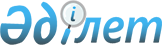 2019-2021 жылдарға арналған қалалық бюджет туралы
					
			Мерзімі біткен
			
			
		
					Түркістан облысы Кентау қалалық мәслихатының 2018 жылғы 25 желтоқсандағы № 225 шешiмi. Түркістан облысының Әдiлет департаментiнде 2018 жылғы 26 желтоқсанда № 4854 болып тiркелдi. Мерзімі өткендіктен қолданыс тоқтатылды
      Қазақстан Республикасының 2008 жылғы 4 желтоқсандағы Бюджет кодексінің 75 бабының 2 тармағына, "Қазақстан Республикасындағы жергілікті мемлекеттік басқару және өзін-өзі басқару туралы" 2001 жылғы 23 қаңтардағы Заңының 6-бабының 1-тармағы 1) тармақшасына және Түркістан облыстық мәслихатының 2018 жылғы 12 желтоқсандағы № 33/347-VI "2019-2021 жылдарға арналған облыстық бюджет туралы" нормативтік құқықтық актілерді мемлекеттік тіркеу тізілімінде № 4843 шешіміне сәйкес, Кентау қалалық мәслихаты ШЕШІМ ҚАБЫЛДАДЫ:
      1. Кентау қаласының 2019-2021 жылдарға арналған қалалық бюджеті тиісінше 1, 2-қосымшаларға сәйкес, оның ішінде 2019 жылға мынадай көлемде бекiтiлсiн:
      1) кiрiстер – 39 810 898 мың теңге:
      салықтық түсiмдер – 2 047 256 мың теңге;
      салықтық емес түсiмдер – 31 616 мың теңге;
      негізгі капиталды сатудан түсетін түсімдер – 63 984 мың теңге;
      трансферттер түсiмi – 37 668 042 мың теңге;
      2) шығындар – 39 872 499 мың теңге;
      3) таза бюджеттiк кредиттеу – -6 736 мың теңге:
      бюджеттік кредиттер – 3 787 мың теңге;
      бюджеттік кредиттерді өтеу – 10 523 мың теңге;
      4) қаржы активтерімен операциялар бойынша сальдо – 0;
      қаржы активтерін сатып алу – 0;
      мемлекеттің қаржы активтерін сатудан түсетін түсімдер – 0;
      5) бюджет тапшылығы – -54 865 мың теңге;
      6) бюджет тапшылығын қаржыландыру – 54 865 мың теңге:
      қарыздар түсімі – 3 787 мың теңге;
      қарыздарды өтеу – 12 650 мың теңге;
      бюджет қаражатының пайдаланылатын қалдықтары – 63 728 мың теңге.
      Ескерту. 1-тармақ жаңа редакцияда - Түркістан облысы Кентау қалалық мәслихатының 12.12.2019 № 322 шешiмiмен (01.01.2019 бастап қолданысқа енгізілсін).


      2. 2019 жылы салық түсімдерінен қаланың бюджетіне жеке табыс салығынан 45 пайыз, төлем көзінен салық салынбайтын шетелдік азаматтар табыстарынан ұсталатын жеке табыс салығынан, әлеуметтік салықтан 50 пайыз аударылатын болып және облыстық бюджеттен қаланың бюджетіне берілетін бюджеттік субвенциялар 7 578 105 мың теңге көлемінде бекітілсін.
      3. Қала әкімдігінің 2019 жылға арналған резерві 434 220 мың теңге сомасында белгіленсін.
      Ескерту. 3-тармақ жаңа редакцияда - Түркістан облысы Кентау қалалық мәслихатының 19.11.2019 № 314 шешiмiмен (01.01.2019 бастап қолданысқа енгізілсін).


      4. 2015 жылғы 23 қарашадағы Қазақстан Республикасының Еңбек кодексінің 139 бабының 9 тармағына сәйкес 2019 жылға азаматтық қызметшілер болып табылатын және ауылдық жерде қалалық бюджеттен қаржыландыратын ұйымдарда жұмыс iстейтiн әлеуметтiк қамсыздандыру, бiлiм беру, мәдениет, спорт және ветеринария саласындағы мамандарға қызметтiң осы түрлерiмен қалалық жағдайда айналысатын азаматтық қызметшiлердiң айлықақыларымен және мөлшерлемелерімен салыстырғанда Байылдыр ауылындағы мамандарға жиырма бес пайызға мөлшерінде белгіленсін.
      5. 2019 жылға арналған жергілікті бюджеттің атқарылуы барысында қысқартуға жатпайтын жергілікті бюджеттік бағдарламалар тізбесі 4 қосымшаға сәйкес бекітілсін.
      6. 2019 жылы ауыл шаруашылығы мақсатындағы жер учаскелерін сатудан түсетін Қазақстан Республикасының Ұлттық қорына түсетін түсімдер көлемі 500 мың теңге болып 5 қосымшаға сәйкес бекітілсін.
      7. 2019-2021 жылдарға арналған Байылдыр ауылының жергілікті бюджеттік бағдарламаларының тізбесі 6 қосымшаға сәйкес бекітілсін.
      8. Кентау қаласы ауылдық аймақтары бойынша 2019 жылға арналған жергілікті өзін-өзі басқару органдарына трансферттер сомаларын бөлу көлемдері 7 қосымшаға сәйкес бекітілсін.
      9. 2019 жылға Кентау қаласының бюджетінен ауылдық округтер бюджеттерінен берілетін субвенциялар көлемдері 8 қосымшаға сәйкес бекітілсін.
      10. "Кентау қалаллық мәслихат аппараты" мемлекеттік мекемесі Қазақстан Республикасының заңнамалық актілерінде белгіленген тәртіпте:
      1) осы шешімнің аумақтық әділет органында мемлекеттік тіркелуін;
      2) осы мәслихат шешімі мемлекеттік тіркелген күнінен бастап күнтізбелік он күн ішінде оның көшірмесін қағаз және электронды түрде қазақ және орыс тілдерінде "Республикалық құқықтық ақпараттық орталығы" шаруашылық жүргізу құқығындағы республикалық мемлекеттік кәсіпорнына Қазақстан Республикасы нормативтік құқықтық актілерінің эталондық бақылау банкіне ресми жариялау және енгізу үшін жолданылуын;
      3) осы шешім мемлекеттік тіркелеген күнінен бастап күнтізбелік он күн ішінде оның көшірмесін Кентау қаласының аумағында таратылатын мерзімді баспа басылымдарында ресми жариялауға жолданылуын;
      4) ресми жарияланғаннан кейін осы шешімді Кентау қалалық мәслихаттың интернет-ресурсына орналастыруын қамтамасыз етсін.
      11. Осы шешім 2019 жылдың 1 қаңтарынан бастап қолданысқа енгізілсін. 2019 жылға арналған қалалық бюджет
      Ескерту. 1-қосымша жаңа редакцияда - Түркістан облысы Кентау қалалық мәслихатының 12.12.2019 № 322 шешiмiмен (01.01.2019 бастап қолданысқа енгізілсін). 2020 жылға арналған қалалық бюджет
      Ескерту. 2-қосымша жаңа редакцияда - Түркістан облысы Кентау қалалық мәслихатының 27.03.2019 № 246 шешiмiмен (01.01.2019 бастап қолданысқа енгізілсін). 2021 жылға арналған қалалық бюджет
      Ескерту. 3-қосымша жаңа редакцияда - Түркістан облысы Кентау қалалық мәслихатының 27.03.2019 № 246 шешiмiмен (01.01.2019 бастап қолданысқа енгізілсін). 2019 жылға арналған жергілікті бюджеттің атқарылуы барысында қысқартуға жатпайтын жергілікті бюджеттік бағдарламалар тізбесі 2019 жылы ауыл шаруашылығы мақсатындағы жер учаскелерін сатудан түсетін Қазақстан Республикасының Ұлттық қорына түсетін түсімдер 2019-2021 жылдарға арналған Байылдыр ауылының жергілікті бюджеттік бағдарламаларының тізбесі
      Ескерту. 6-қосымша жаңа редакцияда - Түркістан облысы Кентау қалалық мәслихатының 19.11.2019 № 314 шешiмiмен (01.01.2019 бастап қолданысқа енгізілсін). Кентау қаласы ауылдық аймақтары бойынша 2019 жылға арналған жергілікті өзін-өзі басқару органдарына трансферттер сомаларын бөлу көлемдері 2019 жылға Кентау қаласының бюджетінен ауылдық округтер бюджеттерінен берілетін субвенциялар көлемдері
      Ескерту. 8-қосымша жаңа редакцияда - Түркістан облысы Кентау қалалық мәслихатының 27.06.2019 № 276 шешiмiмен (01.01.2019 бастап қолданысқа енгізілсін).
					© 2012. Қазақстан Республикасы Әділет министрлігінің «Қазақстан Республикасының Заңнама және құқықтық ақпарат институты» ШЖҚ РМК
				
      Қалалық мәслихатының

      сессия төрағасы

А. Розибаев

      Қалалық мәслихат хатшысы

Т.Балабиев
Кентау қалалық мәслихатының
2018 жылғы 25 желтоқсандағы
№ 225 шешіміне 1-қосымша
Санаты
Санаты
Санаты
Санаты
Санаты
Сома (мың тенге)
Сыныбы
Сыныбы
Сыныбы
Сыныбы
Сома (мың тенге)
Кіші сыныбы
Кіші сыныбы
Кіші сыныбы
Сома (мың тенге)
Ерекшілік
Ерекшілік
Сома (мың тенге)
Атауы
Сома (мың тенге)
1
1
1
1
2
3
I. Кірістер
39 810 898
1 
Салықтық түсімдер
2 047 256
01
Табыс салығы
1 030 058
2
Жеке табыс салығы
1 030 058
03
Әлеуметтiк салық
471 766
1
Әлеуметтік салық
471 766
04
Меншiкке салынатын салықтар
480 502
1
Мүлiкке салынатын салықтар
331 515
3
Жер салығы
30 755
4
Көлiк құралдарына салынатын салық
103 253
5
Бірыңғай жер салығы
14 979
05
Тауарларға, жұмыстарға және қызметтерге салынатын ішкі салықтар
48 951
2
Акциздер
9 057
3
Табиғи және басқа да ресурстарды пайдаланғаны үшiн түсетiн түсiмдер
17 110
4
Кәсiпкерлiк және кәсiби қызметтi жүргiзгенi үшiн алынатын алымдар
20 905
5
Ойын бизнесіне салық
1 879
08
Заңдық маңызы бар іс-әрекеттерді жасағаны және (немесе) оған уәкілеттігі бар мемлекеттік органдар немесе лауазымды адамдар құжаттар бергені үшін алынатын міндетті төлемдер
15 979
1
Мемлекеттік баж
15 979
2 
Салықтық емес түсiмдер
31 616
01
Мемлекеттік меншіктен түсетін кірістер
28 616
1
Мемлекеттік кәсіпорындардың таза кірісі бөлігінің түсімдері
483
5
Мемлекет меншігіндегі мүлікті жалға беруден түсетін кірістер
28 133
06
Басқа да салықтық емес түсiмдер
3 000
1
Басқа да салықтық емес түсiмдер
3 000
3 
Негізгі капиталды сатудан түсетін түсімдер
63 984
01
Мемлекеттік мекемелерге бекітілген мемлекеттік мүлікті сату
984
1
Мемлекеттік мекемелерге бекітілген мемлекеттік мүлікті сату
984
03
Жердi және материалдық емес активтердi сату
63 000
1
Жердi сату
63 000
4 
Трансферттердің түсімдері
37 668 042
02
Мемлекеттiк басқарудың жоғары тұрған органдарынан түсетiн трансферттер
37 668 042
2
Облыстық бюджеттен түсетiн трансферттер
37 668 042
Функционалдық топ
Функционалдық топ
Функционалдық топ
Функционалдық топ
Функционалдық топ
Сома (мың тенге)
Кіші функция
Кіші функция
Кіші функция
Кіші функция
Сома (мың тенге)
Бюджеттік бағдарламалардың әкімшісі
Бюджеттік бағдарламалардың әкімшісі
Бюджеттік бағдарламалардың әкімшісі
Сома (мың тенге)
Бағдарлама
Бағдарлама
Сома (мың тенге)
Кіші бағдарлама
Сома (мың тенге)
Атауы
Сома (мың тенге)
II. Шығындар
39 872 499
01
Жалпы сипаттағы мемлекеттiк қызметтер 
650 006
1
Мемлекеттiк басқарудың жалпы функцияларын орындайтын өкiлдi, атқарушы және басқа органдар
453 345
112
Аудан (облыстық маңызы бар қала) мәслихатының аппараты
29 369
001
Аудан (облыстық маңызы бар қала) мәслихатының қызметін қамтамасыз ету жөніндегі қызметтер
27 369
003
Мемлекеттік органның күрделі шығыстары
2 000
122
Аудан (облыстық маңызы бар қала) әкімінің аппараты
398 136
001
Аудан (облыстық маңызы бар қала) әкімінің қызметін қамтамасыз ету жөніндегі қызметтер
380 152
003
Мемлекеттік органның күрделі шығыстары
17 984
123
Қаладағы аудан, аудандық маңызы бар қала, кент, ауыл, ауылдық округ әкімінің аппараты
25 840
001
Қаладағы аудан, аудандық маңызы бар қаланың, кент, ауыл, ауылдық округ әкімінің қызметін қамтамасыз ету жөніндегі қызметтер
24 685
032
Ведомстволық бағыныстағы мемлекеттік мекемелерінің және ұйымдарының күрделі шығыстары
1 155
2
Қаржылық қызмет
8 880
459
Ауданның (облыстық маңызы бар қаланың) экономика және қаржы бөлімі
4 862
003
Салық салу мақсатында мүлікті бағалауды жүргізу
4 411
010
Жекешелендіру, коммуналдық меншікті басқару, жекешелендіруден кейінгі қызмет және осыған байланысты дауларды реттеу
451
805
Ауданның (облыстық маңызы бар қаланың) мемлекеттік сатып алу бөлімі
4 018
001
Жергілікті деңгейде мемлекеттік сатып алу саласындағы мемлекеттік саясатты іске асыру жөніндегі қызметтер
4 018
5
Жоспарлау және статистикалық қызмет
1 200
459
Ауданның (облыстық маңызы бар қаланың) экономика және қаржы бөлімі
1 200
061
Бюджеттік инвестициялар және мемлекеттік-жекешелік әріптестік, оның ішінде концессия мәселелері жөніндегі құжаттаманы сараптау және бағалау
1 200
9
Жалпы сипаттағы өзге де мемлекеттiк қызметтер
186 581
458
Ауданның (облыстық маңызы бар қаланың) тұрғын үй-коммуналдық шаруашылығы, жолаушылар көлігі және автомобиль жолдары бөлімі
106 046
001
Жергілікті деңгейде тұрғын үй-коммуналдық шаруашылығы, жолаушылар көлігі және автомобиль жолдары саласындағы мемлекеттік саясатты іске асыру жөніндегі қызметтер
49 507
013
Мемлекеттік органның күрделі шығыстары
250
113
Жергілікті бюджеттерден берілетін ағымдағы нысаналы трансферттер
56 289
459
Ауданның (облыстық маңызы бар қаланың) экономика және қаржы бөлімі
53 366
001
Ауданның (облыстық маңызы бар қаланың) экономикалық саясаттын қалыптастыру мен дамыту, мемлекеттік жоспарлау, бюджеттік атқару және коммуналдық меншігін басқару саласындағы мемлекеттік саясатты іске асыру жөніндегі қызметтер
36 965
015
Мемлекеттік органның күрделі шығыстары
710
113
Жергілікті бюджеттерден берілетін ағымдағы нысаналы трансферттер
15 691
482
Ауданның (облыстық маңызы бар қаланың) кәсіпкерлік және туризм бөлімі
27 169
001
Жергілікті деңгейде кәсіпкерлікті және туризмді дамыту саласындағы мемлекеттік саясатты іске асыру жөніндегі қызметтер
27 169
02
Қорғаныс
536 772
1
Әскери мұқтаждар
17 232
122
Аудан (облыстық маңызы бар қала) әкімінің аппараты
17 232
005
Жалпыға бірдей әскери міндетті атқару шеңберіндегі іс-шаралар
17 232
2
Төтенше жағдайлар жөнiндегi жұмыстарды ұйымдастыру
519 540
122
Аудан (облыстық маңызы бар қала) әкімінің аппараты
519 540
006
Аудан (облыстық маңызы бар қала) ауқымындағы төтенше жағдайлардың алдын алу және оларды жою
518 837
007
Аудандық (қалалық) ауқымдағы дала өрттерінің, сондай-ақ мемлекеттік өртке қарсы қызмет органдары құрылмаған елдi мекендерде өрттердің алдын алу және оларды сөндіру жөніндегі іс-шаралар
703
03
Қоғамдық тәртіп, қауіпсіздік, құқықтық, сот, қылмыстық-атқару қызметі
12 281
9
Қоғамдық тәртіп және қауіпсіздік саласындағы басқа да қызметтер
12 281
458
Ауданның (облыстық маңызы бар қаланың) тұрғын үй-коммуналдық шаруашылығы, жолаушылар көлігі және автомобиль жолдары бөлімі
8 555
021
Елдi мекендерде жол қозғалысы қауiпсiздiгін қамтамасыз ету
8 555
485
Ауданның (облыстық маңызы бар қаланың) жолаушылар көлігі және автомобиль жолдары бөлімі
3 726
021
Елдi мекендерде жол қозғалысы қауiпсiздiгін қамтамасыз ету
3 726
04
Бiлiм беру
17 192 149
1
Мектепке дейiнгi тәрбие және оқыту
1 825 255
123
Қаладағы аудан, аудандық маңызы бар қала, кент, ауыл, ауылдық округ әкімінің аппараты
33 815
004
Мектепке дейінгі тәрбие мен оқыту ұйымдарының қызметін қамтамасыз ету
25 617
041
Мектепке дейінгі білім беру ұйымдарында мемлекеттік білім беру тапсырысын іске асыруға
8 198
464
Ауданның (облыстық маңызы бар қаланың) білім бөлімі
1 788 440
009
Мектепке дейінгі тәрбие мен оқыту ұйымдарының қызметін қамтамасыз ету
305 660
040
Мектепке дейінгі білім беру ұйымдарында мемлекеттік білім беру тапсырысын іске асыруға
1 482 780
2
Бастауыш, негізгі орта және жалпы орта білім беру
14 508 616
464
Ауданның (облыстық маңызы бар қаланың) білім бөлімі
13 236 511
003
Жалпы білім беру
13 081 356
006
Балаларға қосымша білім беру
155 155
467
Ауданның (облыстық маңызы бар қаланың) құрылыс бөлімі
955 991
024
Бастауыш, негізгі орта және жалпы орта білім беру объектілерін салу және реконструкциялау
955 991
472
Ауданның (облыстық маңызы бар қаланың) құрылыс, сәулет және қала құрылысы бөлімі
316 114
022
Бастауыш, негізгі орта және жалпы орта білім беру объектілерін салу және реконструкциялау
316 114
9
Бiлiм беру саласындағы өзге де қызметтер
861 278
464
Ауданның (облыстық маңызы бар қаланың) білім бөлімі
861 278
001
Жергілікті деңгейде білім беру саласындағы мемлекеттік саясатты іске асыру жөніндегі қызметтер
12 013
005
Ауданның (облыстық маңызы бар қаланың) мемлекеттік білім беру мекемелер үшін оқулықтар мен оқу-әдiстемелiк кешендерді сатып алу және жеткізу
454 257
007
Аудандық (қалалалық) ауқымдағы мектеп олимпиадаларын және мектептен тыс іс-шараларды өткiзу
1 866
012
Мемлекеттік органның күрделі шығыстары
94
015
Жетім баланы (жетім балаларды) және ата-аналарының қамқорынсыз қалған баланы (балаларды) күтіп-ұстауға қамқоршыларға (қорғаншыларға) ай сайынға ақшалай қаражат төлемі
47 607
067
Ведомстволық бағыныстағы мемлекеттік мекемелерінің және ұйымдарының күрделі шығыстары
345 441
06
Әлеуметтiк көмек және әлеуметтiк қамсыздандыру
6 574 483
1
Әлеуметтiк қамсыздандыру
5 047 116
451
Ауданның (облыстық маңызы бар қаланың) жұмыспен қамту және әлеуметтік бағдарламалар бөлімі
5 033 184
005
Мемлекеттік атаулы әлеуметтік көмек 
5 033 184
464
Ауданның (облыстық маңызы бар қаланың) білім бөлімі
13 932
030
Патронат тәрбиешілерге берілген баланы (балаларды) асырап бағу 
13 932
2
Әлеуметтiк көмек
1 449 671
123
Қаладағы аудан, аудандық маңызы бар қала, кент, ауыл, ауылдық округ әкімінің аппараты
1 248
003
Мұқтаж азаматтарға үйінде әлеуметтік көмек көрсету
1 248
451
Ауданның (облыстық маңызы бар қаланың) жұмыспен қамту және әлеуметтік бағдарламалар бөлімі
1 446 434
002
Жұмыспен қамту бағдарламасы
943 553
004
Ауылдық жерлерде тұратын денсаулық сақтау, білім беру, әлеуметтік қамтамасыз ету, мәдениет, спорт және ветеринар мамандарына отын сатып алуға Қазақстан Республикасының заңнамасына сәйкес әлеуметтік көмек көрсету
33 431
006
Тұрғын үйге көмек көрсету
24 571
007
Жергілікті өкілетті органдардың шешімі бойынша мұқтаж азаматтардың жекелеген топтарына әлеуметтік көмек
82 679
010
Үйден тәрбиеленіп оқытылатын мүгедек балаларды материалдық қамтамасыз ету
4 706
014
Мұқтаж азаматтарға үйде әлеуметтiк көмек көрсету
53 126
015
Зейнеткерлер мен мүгедектерге әлеуметтiк қызмет көрсету аумақтық орталығы
24 441
017
Мүгедектерді оңалту жеке бағдарламасына сәйкес, мұқтаж мүгедектерді міндетті гигиеналық құралдармен және ымдау тілі мамандарының қызмет көрсетуін, жеке көмекшілермен қамтамасыз ету
227 939
023
Жұмыспен қамту орталықтарының қызметін қамтамасыз ету
51 988
464
Ауданның (облыстық маңызы бар қаланың) білім бөлімі
1 989
008
Жергілікті өкілді органдардың шешімі бойынша білім беру ұйымдарының күндізгі оқу нысанында оқитындар мен тәрбиеленушілерді қоғамдық көлікте (таксиден басқа) жеңілдікпен жол жүру түрінде әлеуметтік қолдау
1 989
9
Әлеуметтiк көмек және әлеуметтiк қамтамасыз ету салаларындағы өзге де қызметтер
77 696
451
Ауданның (облыстық маңызы бар қаланың) жұмыспен қамту және әлеуметтік бағдарламалар бөлімі
77 696
001
Жергілікті деңгейде халық үшін әлеуметтік бағдарламаларды жұмыспен қамтуды қамтамасыз етуді іске асыру саласындағы мемлекеттік саясатты іске асыру жөніндегі қызметтер
49 461
011
Жәрдемақыларды және басқа да әлеуметтік төлемдерді есептеу, төлеу мен жеткізу бойынша қызметтерге ақы төлеу
12 859
050
Қазақстан Республикасында мүгедектердің құқықтарын қамтамасыз ету және өмір сүру сапасын жақсарту
15 376
07
Тұрғын үй-коммуналдық шаруашылық
6 097 786
1
Тұрғын үй шаруашылығы
4 303 151
458
Ауданның (облыстық маңызы бар қаланың) тұрғын үй-коммуналдық шаруашылығы, жолаушылар көлігі және автомобиль жолдары бөлімі
200
049
Көп пәтерлі тұрғын үйлерде энергетикалық аудит жүргізу
200
467
Ауданның (облыстық маңызы бар қаланың) құрылыс бөлімі
2 864 277
003
Коммуналдық тұрғын үй қорының тұрғын үйін жобалау және (немесе) салу, реконструкциялау
2 769 022
004
Инженерлік-коммуникациялық инфрақұрылымды жобалау, дамыту және (немесе) жайластыру
95 255
472
Ауданның (облыстық маңызы бар қаланың) құрылыс, сәулет және қала құрылысы бөлімі
1 174 514
003
Коммуналдық тұрғын үй қорының тұрғын үйін жобалау және (немесе) салу, реконструкциялау
1 118 434
004
Инженерлік-коммуникациялық инфрақұрылымды жобалау, дамыту және (немесе) жайластыру
56 080
479
Ауданның (облыстық маңызы бар қаланың) тұрғын үй инспекциясы бөлімі 
10 095
001
Жергілікті деңгейде тұрғын үй қоры саласындағы мемлекеттік саясатты іске асыру жөніндегі қызметтер
10 095
487
Ауданның (облыстық маңызы бар қаланың) тұрғын үй-коммуналдық шаруашылық және тұрғын үй инспекциясы бөлімі
254 065
001
Тұрғын үй-коммуналдық шаруашылық және тұрғын үй қоры саласында жергілікті деңгейде мемлекеттік саясатты іске асыру бойынша қызметтер
25 785
003
Мемлекеттік органның күрделі шығыстары
960
004
Мемлекеттiк қажеттiлiктер үшiн жер учаскелерiн алып қою, оның iшiнде сатып алу жолымен алып қою және осыған байланысты жылжымайтын мүлiктi иелiктен айыру
167 548
008
Қазақстан Республикасының сейсмоқауіпті өңірлерінде орналасқан тұрғын үйлердің сейсмотұрақтылығын қолдауға бағытталған іс-шаралар
11 063
049
Көп пәтерлі тұрғын үйлерде энергетикалық аудит жүргізу
1 957
113
Жергілікті бюджеттерден берілетін ағымдағы нысаналы трансферттер
46 752
2
Коммуналдық шаруашылық
1 165 192
458
Ауданның (облыстық маңызы бар қаланың) тұрғын үй-коммуналдық шаруашылығы, жолаушылар көлігі және автомобиль жолдары бөлімі
278 697
026
Ауданның (облыстық маңызы бар қаланың) коммуналдық меншігіндегі жылу жүйелерін қолдануды ұйымдастыру
323
029
Сумен жабдықтау және су бұру жүйелерін дамыту
55 502
058
Елді мекендердегі сумен жабдықтау және су бұру жүйелерін дамыту
222 872
487
Ауданның (облыстық маңызы бар қаланың) тұрғын үй-коммуналдық шаруашылық және тұрғын үй инспекциясы бөлімі
886 495
016
Сумен жабдықтау және су бұру жүйесінің жұмыс істеуі
1 200
029
Сумен жабдықтау және су бұру жүйелерін дамыту
840 186
058
Ауылдық елді мекендердегі сумен жабдықтау және су бұру жүйелерін дамыту
45 109
3
Елді-мекендерді көркейту
629 443
123
Қаладағы аудан, аудандық маңызы бар қала, кент, ауыл, ауылдық округ әкімінің аппараты
1 736
008
Елді мекендердегі көшелерді жарықтандыру
834
009
Елді мекендердің санитариясын қамтамасыз ету
573
010
Жерлеу орындарын ұстау және туыстары жоқ адамдарды жерлеу
90
011
Елді мекендерді абаттандыру мен көгалдандыру
239
458
Ауданның (облыстық маңызы бар қаланың) тұрғын үй-коммуналдық шаруашылығы, жолаушылар көлігі және автомобиль жолдары бөлімі
316 466
015
Елдi мекендердегі көшелердi жарықтандыру
64 266
016
Елдi мекендердiң санитариясын қамтамасыз ету
34 500
017
Жерлеу орындарын ұстау және туыстары жоқ адамдарды жерлеу
1 409
018
Елдi мекендердi абаттандыру және көгалдандыру
216 291
487
Ауданның (облыстық маңызы бар қаланың) тұрғын үй-коммуналдық шаруашылық және тұрғын үй инспекциясы бөлімі
311 241
017
Елдi мекендердiң санитариясын қамтамасыз ету
3000
025
Елдi мекендердегі көшелердi жарықтандыру
44 942
030
Елдi мекендердi абаттандыру және көгалдандыру
262 944
031
Жерлеу орындарын ұстау және туыстары жоқ адамдарды жерлеу
355
08
Мәдениет, спорт, туризм және ақпараттық кеңістiк
554 142
1
Мәдениет саласындағы қызмет
122 041
455
Ауданның (облыстық маңызы бар қаланың) мәдениет және тілдерді дамыту бөлімі
119 996
003
Мәдени-демалыс жұмысын қолдау
119 996
472
Ауданның (облыстық маңызы бар қаланың) құрылыс, сәулет және қала құрылысы бөлімі
2 045
011
Мәдениет объектілерін дамыту
2 045
2
Спорт
234 255
465
Ауданның (облыстық маңызы бар қаланың) дене шынықтыру және спорт бөлімі
234 255
001
Жергілікті деңгейде дене шынықтыру және спорт саласындағы мемлекеттік саясатты іске асыру жөніндегі қызметтер
12 426
004
Мемлекеттік органның күрделі шығыстары
260
005
Ұлттық және бұқаралық спорт түрлерін дамыту
196 386
006
Аудандық (облыстық маңызы бар қалалық) деңгейде спорттық жарыстар өткiзу
11 123
007
Әртүрлi спорт түрлерi бойынша аудан (облыстық маңызы бар қала) құрама командаларының мүшелерiн дайындау және олардың облыстық спорт жарыстарына қатысуы
13 280
032
Ведомстволық бағыныстағы мемлекеттік мекемелерінің және ұйымдарының күрделі шығыстары
780
3
Ақпараттық кеңiстiк
113 627
455
Ауданның (облыстық маңызы бар қаланың) мәдениет және тілдерді дамыту бөлімі
101 872
006
Аудандық (қалалық) кiтапханалардың жұмыс iстеуi
95 503
007
Мемлекеттiк тiлдi және Қазақстан халқының басқа да тiлдерін дамыту
8 369
456
Ауданның (облыстық маңызы бар қаланың) ішкі саясат бөлімі
11 755
002
Мемлекеттік ақпараттық саясат жүргізу жөніндегі қызметтер
11 755
9
Мәдениет, спорт, туризм және ақпараттық кеңiстiктi ұйымдастыру жөнiндегi өзге де қызметтер
84 219
455
Ауданның (облыстық маңызы бар қаланың) мәдениет және тілдерді дамыту бөлімі
21 935
001
Жергілікті деңгейде тілдерді және мәдениетті дамыту саласындағы мемлекеттік саясатты іске асыру жөніндегі қызметтер
21 935
456
Ауданның (облыстық маңызы бар қаланың) ішкі саясат бөлімі
62 284
001
Жергілікті деңгейде ақпарат, мемлекеттілікті нығайту және азаматтардың әлеуметтік сенімділігін қалыптастыру саласында мемлекеттік саясатты іске асыру жөніндегі қызметтер
19 101
003
Жастар саясаты саласында іс-шараларды іске асыру
34 681
032
Ведомстволық бағыныстағы мемлекеттік мекемелерінің және ұйымдарының күрделі шығыстары
8 502
09
Отын-энергетика кешенi және жер қойнауын пайдалану
3 076 847
1
Отын және энергетика
157 045
458
Ауданның (облыстық маңызы бар қаланың) тұрғын үй-коммуналдық шаруашылығы, жолаушылар көлігі және автомобиль жолдары бөлімі
137 078
019
Жылу-энергетикалық жүйені дамыту
137 078
487
Ауданның (облыстық маңызы бар қаланың) тұрғын үй-коммуналдық шаруашылық және тұрғын үй инспекциясы бөлімі
19 967
009
Жылу-энергетикалық жүйені дамыту
19 967
9
Отын-энергетика кешені және жер қойнауын пайдалану саласындағы өзге де қызметтер
2 842 965
458
Ауданның (облыстық маңызы бар қаланың) тұрғын үй-коммуналдық шаруашылығы, жолаушылар көлігі және автомобиль жолдары бөлімі
2 154 836
036
Газ тасымалдау жүйесін дамыту 
2 154 836
487
Ауданның (облыстық маңызы бар қаланың) тұрғын үй-коммуналдық шаруашылық және тұрғын үй инспекциясы бөлімі
764 966
038
Газ тасымалдау жүйесін дамыту 
764 966
10
Ауыл, су, орман, балық шаруашылығы, ерекше қорғалатын табиғи аумақтар, қоршаған ортаны және жануарлар дүниесін қорғау, жер қатынастары
404 018
1
Ауыл шаруашылығы
360 712
462
Ауданның (облыстық маңызы бар қаланың) ауыл шаруашылығы бөлімі
24 373
001
Жергілікті деңгейде ауыл шаруашылығы саласындағы мемлекеттік саясатты іске асыру жөніндегі қызметтер
22 923
006
Мемлекеттік органның күрделі шығыстары
1 450
472
Ауданның (облыстық маңызы бар қаланың) құрылыс, сәулет және қала құрылысы бөлімі
0
010
Ауыл шаруашылығы объектілерін дамыту
0
473
Ауданның (облыстық маңызы бар қаланың) ветеринария бөлімі
336 339
001
Жергілікті деңгейде ветеринария саласындағы мемлекеттік саясатты іске асыру жөніндегі қызметтер
19 305
003
Мемлекеттік органның күрделі шығыстары
2667
005
Мал көмінділерінің (биотермиялық шұңқырлардың) жұмыс істеуін қамтамасыз ету
3 850
006
Ауру жануарларды санитарлық союды ұйымдастыру
655
007
Қаңғыбас иттер мен мысықтарды аулауды және жоюды ұйымдастыру
9 681
008
Алып қойылатын және жойылатын ауру жануарлардың, жануарлардан алынатын өнімдер мен шикізаттың құнын иелеріне өтеу
2 041
009
Жануарлардың энзоотиялық аурулары бойынша ветеринариялық іс-шараларды жүргізу
41 862
010
Ауыл шаруашылығы жануарларын сәйкестендіру жөніндегі іс-шараларды өткізу
1 674
011
Эпизоотияға қарсы іс-шаралар жүргізу
254 604
6
Жер қатынастары
38 850
463
Ауданның (облыстық маңызы бар қаланың) жер қатынастары бөлімі
38 850
001
Аудан (облыстық маңызы бар қала) аумағында жер қатынастарын реттеу саласындағы мемлекеттік саясатты іске асыру жөніндегі қызметтер
37 747
007
Мемлекеттік органның күрделі шығыстары
1 103
9
Ауыл, су, орман, балық шаруашылығы, қоршаған ортаны қорғау және жер қатынастары саласындағы басқа да қызметтер
4 456
459
Ауданның (облыстық маңызы бар қаланың) экономика және қаржы бөлімі
4 456
099
Мамандарға әлеуметтік қолдау көрсету жөніндегі шараларды іске асыру
4 456
11
Өнеркәсіп, сәулет, қала құрылысы және құрылыс қызметі
66 282
2
Сәулет, қала құрылысы және құрылыс қызметі
66 282
467
Ауданның (облыстық маңызы бар қаланың) құрылыс бөлімі
11 769
001
Жергілікті деңгейде құрылыс саласындағы мемлекеттік саясатты іске асыру жөніндегі қызметтер
11 545
017
Мемлекеттік органның күрделі шығыстары
224
468
Ауданның (облыстық маңызы бар қаланың) сәулет және қала құрылысы бөлімі
43 251
001
Жергілікті деңгейде сәулет және қала құрылысы саласындағы мемлекеттік саясатты іске асыру жөніндегі қызметтер
10 189
003
Аудан аумағында қала құрылысын дамыту схемаларын және елді мекендердің бас жоспарларын әзірлеу
32 810
004
Мемлекеттік органның күрделі шығыстары
252
472
Ауданның (облыстық маңызы бар қаланың) құрылыс, сәулет және қала құрылысы бөлімі
11 262
001
Жергілікті деңгейде құрылыс, сәулет және қала құрылысы саласындағы мемлекеттік саясатты іске асыру жөніндегі қызметтер
11 262
12
Көлiк және коммуникация
977 212
1
Автомобиль көлiгi
951 901
123
Қаладағы аудан, аудандық маңызы бар қала, кент, ауыл, ауылдық округ әкімінің аппараты
14 197
013
Аудандық маңызы бар қалаларда, кенттерде, ауылдарда, ауылдық округтерде автомобиль жолдарының жұмыс істеуін қамтамасыз ету
419
045
Елді-мекендер көшелеріндегі автомобиль жолдарын күрделі және орташа жөндеу
13 778
458
Ауданның (облыстық маңызы бар қаланың) тұрғын үй-коммуналдық шаруашылығы, жолаушылар көлігі және автомобиль жолдары бөлімі
310 230
023
Автомобиль жолдарының жұмыс істеуін қамтамасыз ету
5 320
045
Аудандық маңызы бар автомобиль жолдарын және елді-мекендердің көшелерін күрделі және орташа жөндеу
304 910
485
Ауданның (облыстық маңызы бар қаланың) жолаушылар көлігі және автомобиль жолдары бөлімі
627 474
023
Автомобиль жолдарының жұмыс істеуін қамтамасыз ету
4 494
045
Аудандық маңызы бар автомобиль жолдарын және елді-мекендердің көшелерін күрделі және орташа жөндеу
622 980
9
Көлiк және коммуникациялар саласындағы өзге де қызметтер
25 311
458
Ауданның (облыстық маңызы бар қаланың) тұрғын үй-коммуналдық шаруашылығы, жолаушылар көлігі және автомобиль жолдары бөлімі
1 610
037
Әлеуметтік маңызы бар қалалық (ауылдық), қала маңындағы және ауданішілік қатынастар бойынша жолаушылар тасымалдарын субсидиялау
1 610
485
Ауданның (облыстық маңызы бар қаланың) жолаушылар көлігі және автомобиль жолдары бөлімі
23 701
001
Жергілікті деңгейде жолаушылар көлігі және автомобиль жолдары саласындағы мемлекеттік саясатты іске асыру жөніндегі қызметтер
3 678
037
Әлеуметтік маңызы бар қалалық (ауылдық), қала маңындағы және ауданішілік қатынастар бойынша жолаушылар тасымалдарын субсидиялау
909
113
Жергілікті бюджеттерден берілетін ағымдағы нысаналы трансферттер
19 114
13
Басқалар
1 810 493
9
Басқалар
1 810 493
123
Қаладағы аудан, аудандық маңызы бар қала, кент, ауыл, ауылдық округ әкімінің аппараты
1 536
040
Өңірлерді дамытудың 2020 жылға дейінгі бағдарламасы шеңберінде өңірлерді экономикалық дамытуға жәрдемдесу бойынша шараларды іске асыру
1 536
458
Ауданның (облыстық маңызы бар қаланың) тұрғын үй-коммуналдық шаруашылығы, жолаушылар көлігі және автомобиль жолдары бөлімі
548 546
065
Заңды тұлғалардың жарғылық капиталын қалыптастыру немесе ұлғайту
542 546
096
Мемлекеттік-жекешелік әріптестік жобалар бойынша мемлекеттік міндеттемелерді орындау
6 000
459
Ауданның (облыстық маңызы бар қаланың) экономика және қаржы бөлімі
614 991
012
Ауданның (облыстық маңызы бар қаланың) жергілікті атқарушы органының резерві 
419 220
026
Аудандық маңызы бар қала, ауыл, кент, ауылдық округ бюджеттеріне ең төменгі жалақы мөлшерінің өзгеруіне байланысты азаматтық қызметшілердің жекелеген санаттарының, мемлекеттік бюджет қаражаты есебінен ұсталатын ұйымдар қызметкерлерінің, қазыналық кәсіпорындар қызметкерлерінің жалақысын көтеруге берілетін ағымдағы нысаналы трансферттер
164 998
066
Аудандық маңызы бар қала, ауыл, кент, ауылдық округ бюджеттеріне мемлекеттік әкімшілік қызметшілердің жекелеген санаттарының жалақысын көтеруге берілетін ағымдағы нысаналы трансферттер
30 773
487
Ауданның (облыстық маңызы бар қаланың) тұрғын үй-коммуналдық шаруашылық және тұрғын үй инспекциясы бөлімі
645 420
065
Заңды тұлғалардың жарғылық капиталын қалыптастыру немесе ұлғайту
617 670
096
Мемлекеттік-жекешелік әріптестік жобалар бойынша мемлекеттік міндеттемелерді орындау
27 750
14
Борышқа қызмет көрсету
151
1
Борышқа қызмет көрсету
151
459
Ауданның (облыстық маңызы бар қаланың) экономика және қаржы бөлімі
151
021
Жергілікті атқарушы органдардың облыстық бюджеттен қарыздар бойынша сыйақылар мен өзге де төлемдерді төлеу бойынша борышына қызмет көрсету
151
15
Трансферттер
1 919 877
1
Трансферттер
1 919 877
459
Ауданның (облыстық маңызы бар қаланың) экономика және қаржы бөлімі
1 919 877
006
Пайдаланылмаған (толық пайдаланылмаған) нысаналы трансферттерді қайтару
1 839
024
Заңнаманы өзгертуге байланысты жоғары тұрған бюджеттің шығындарын өтеуге төменгі тұрған бюджеттен ағымдағы нысаналы трансферттер
260 344
038
Субвенциялар
1 656 324
051
Жергілікті өзін-өзі басқару органдарына берілетін трансферттер
1 370
3.Таза бюджеттік кредиттеу
-6 736
Функционалдық топ
Функционалдық топ
Функционалдық топ
Функционалдық топ
Функционалдық топ
Сома (мың тенге)
Кіші функция
Кіші функция
Кіші функция
Кіші функция
Сома (мың тенге)
Бюджеттік бағдарламалардың әкімшісі
Бюджеттік бағдарламалардың әкімшісі
Бюджеттік бағдарламалардың әкімшісі
Сома (мың тенге)
Бағдарлама
Бағдарлама
Сома (мың тенге)
Атауы
Сома (мың тенге)
Бюджеттік кредиттер
3787
10
Ауыл, су, орман, балық шаруашылығы, ерекше қорғалатын табиғи аумақтар, қоршаған ортаны және жануарлар дүниесін қорғау, жер қатынастары
3787
01
Ауыл шаруашылығы
3787
459
Ауданның (облыстық маңызы бар қаланың) экономика және қаржы бөлімі
3787
018
Мамандарды әлеуметтік қолдау шараларын іске асыруға берілетін бюджеттік кредиттер
3787
Санаты
Санаты
Санаты
Санаты
Санаты
Сома (мың тенге)
Сыныбы
Сыныбы
Сыныбы
Сыныбы
Сома (мың тенге)
Кіші сыныбы
Кіші сыныбы
Кіші сыныбы
Сома (мың тенге)
Ерекшелігі
Ерекшелігі
Сома (мың тенге)
Атауы
Сома (мың тенге)
Бюджеттік кредиттерді өтеу
10 523
5 
Бюджеттік кредиттерді өтеу
10 523
01
Бюджеттік кредиттерді өтеу
10 523
1
Мемлекеттік бюджеттен берілген бюджеттік кредиттерді өтеу
10 523
13
Жеке тұлғаларға жергілікті бюджеттен берілген бюджеттік кредиттерді өтеу
10 523
4. Қаржылық активтермен операция бойынша сальдо
0
Функционалдық топ
Функционалдық топ
Функционалдық топ
Функционалдық топ
Функционалдық топ
Сома (мың тенге)
Кіші функция
Кіші функция
Кіші функция
Кіші функция
Сома (мың тенге)
Бюджеттік бағдарламалардың әкімшісі
Бюджеттік бағдарламалардың әкімшісі
Бюджеттік бағдарламалардың әкімшісі
Сома (мың тенге)
Бағдарлама
Бағдарлама
Сома (мың тенге)
Атауы
Сома (мың тенге)
Қаржы активтерін сатып алу
0
мемлекеттің қаржы активтерін сатудан түсетін түсімдер
0
5. Бюджет тапшылығы 
-54 865
6. Бюджет тапшылығын қаржыландыру
54 865
Санаты
Санаты
Санаты
Санаты
Санаты
Сома (мың тенге)
Сыныбы
Сыныбы
Сыныбы
Сыныбы
Сома (мың тенге)
Кіші сыныбы
Кіші сыныбы
Кіші сыныбы
Сома (мың тенге)
Ерекшелігі
Ерекшелігі
Сома (мың тенге)
Атауы
Сома (мың тенге)
Қарыздар түсімі
3787
Қарыздар түсімі
3787
7
Қарыздар түсімі
3787
01
Мемлекеттік ішкі қарыздар 
3787
2
Қарыз алу келісім-шарттары
3787
03
Ауданның (облыстық маңызы бар қаланың) жергілікті атқарушы органы алатын қарыздар
3787
Функционалдық топ
Функционалдық топ
Функционалдық топ
Функционалдық топ
Функционалдық топ
Сома (мың тенге)
Кіші функция
Кіші функция
Кіші функция
Кіші функция
Сома (мың тенге)
Бюджеттік бағдарламалардың әкімшісі
Бюджеттік бағдарламалардың әкімшісі
Бюджеттік бағдарламалардың әкімшісі
Сома (мың тенге)
Бағдарлама
Бағдарлама
Сома (мың тенге)
Атауы
Сома (мың тенге)
Қарыздарды өтеу
12 650
16
Қарыздарды өтеу
12 650
1
Қарыздарды өтеу
12 650
459
Ауданның (облыстық маңызы бар қаланың) экономика және қаржы бөлімі
12 650
005
Жергілікті атқарушы органның жоғары тұрған бюджет алдындағы борышын өтеу
12 650
Бюджет қаражатының пайдаланылатын қалдықтары 
63 728Кентау қалалық мәслихатының
2018 жылғы 25 желтоқсандағы
№ 225 шешіміне 2-қосымша
Санаты
Санаты
Санаты
Санаты
Санаты
Сома (мың тенге)
Сыныбы
Сыныбы
Сыныбы
Сыныбы
Сома (мың тенге)
Ішкі сыныбы
Ішкі сыныбы
Ішкі сыныбы
Сома (мың тенге)
1
1
1
1
2
3
I. Кірістер
15 546 507
1 
Салықтық түсімдер
1 270 100
01
Табыс салығы
539 904
2
Жеке табыс салығы
539 904
03
Әлеуметтiк салық
441 211
1
Әлеуметтік салық
441 211
04
Меншiкке салынатын салықтар
221 623
1
Мүлiкке салынатын салықтар
89 990
3
Жер салығы
32 897
4
Көлiк құралдарына салынатын салық
98 010
5
Бірыңғай жер салығы
726
05
Тауарларға, жұмыстарға және қызметтерге салынатын ішкі салықтар
48 388
2
Акциздер
4 121
3
Табиғи және басқа да ресурстарды пайдаланғаны үшiн түсетiн түсiмдер
9 967
4
Кәсiпкерлiк және кәсiби қызметтi жүргiзгенi үшiн алынатын алымдар
32 356
5
Ойын бизнесіне салық
1 944
07
Басқа да салықтар
2 405
1
Басқа да салықтар
2 405
08
Заңдық маңызы бар әрекеттерді жасағаны және (немесе) оған уәкілеттігі бар мемлекеттік органдар немесе лауазымды адамдар құжаттар бергені үшін алынатын міндетті төлемдер
16 569
1
Мемлекеттік баж
16 569
2 
Салықтық емес түсiмдер
39 561
01
Мемлекеттік меншіктен түсетін кірістер
14 144
1
Мемлекеттік кәсіпорындардың таза кірісі бөлігінің түсімдері
1 717
5
Мемлекет меншігіндегі мүлікті жалға беруден түсетін кірістер
12 427
06
Басқа да салықтық емес түсiмдер
25 417
1
Басқа да салықтық емес түсiмдер
25 417
3 
Негізгі капиталды сатудан түсетін түсімдер
10 000
03
Жердi және материалдық емес активтердi сату
10 000
1
Жерді сату
10 000
4 
Трансферттердің түсімдері
14 226 846
02
Мемлекеттiк басқарудың жоғары тұрған органдарынан түсетiн трансферттер
14 226 846
2
Облыстық бюджеттен түсетiн трансферттер
14 226 846
Функционалдық топ
Функционалдық топ
Функционалдық топ
Функционалдық топ
Функционалдық топ
Сома (мың тенге)
Кіші функция
Кіші функция
Кіші функция
Кіші функция
Сома (мың тенге)
Бюджеттік бағдарламалардың әкімшісі
Бюджеттік бағдарламалардың әкімшісі
Бюджеттік бағдарламалардың әкімшісі
Сома (мың тенге)
Бағдарлама
Бағдарлама
Сома (мың тенге)
Атауы
Сома (мың тенге)
II. Шығындар
15 546 507
01
Жалпы сипаттағы мемлекеттiк қызметтер 
249 657
1
Мемлекеттiк басқарудың жалпы функцияларын орындайтын өкiлдi, атқарушы және басқа органдар
138 649
112
Аудан (облыстық маңызы бар қала) мәслихатының аппараты
20 072
001
Аудан (облыстық маңызы бар қала) мәслихатының қызметін қамтамасыз ету жөніндегі қызметтер
20 072
122
Аудан (облыстық маңызы бар қала) әкімінің аппараты
98 149
001
Аудан (облыстық маңызы бар қала) әкімінің қызметін қамтамасыз ету жөніндегі қызметтер
98 149
123
Қаладағы аудан, аудандық маңызы бар қала, кент, ауыл, ауылдық округ әкімінің аппараты
20 428
001
Қаладағы аудан, аудандық маңызы бар қаланың, кент, ауыл, ауылдық округ әкімінің қызметін қамтамасыз ету жөніндегі қызметтер
20 428
2
Қаржылық қызмет
3 484
459
Ауданның (облыстық маңызы бар қаланың) экономика және қаржы бөлімі
3 484
003
Салық салу мақсатында мүлікті бағалауды жүргізу
2 846
010
Жекешелендіру, коммуналдық меншікті басқару, жекешелендіруден кейінгі қызмет және осыған байланысты дауларды реттеу
638
5
Жоспарлау және статистикалық қызмет
2 174
459
Ауданның (облыстық маңызы бар қаланың) экономика және қаржы бөлімі
2 174
061
Бюджеттік инвестициялар және мемлекеттік-жекешелік әріптестік, оның ішінде концессия мәселелері жөніндегі құжаттаманы сараптау және бағалау
2 174
9
Жалпы сипаттағы өзге де мемлекеттiк қызметтер
105 350
458
Ауданның (облыстық маңызы бар қаланың) тұрғын үй-коммуналдық шаруашылығы, жолаушылар көлігі және автомобиль жолдары бөлімі
41 969
001
Жергілікті деңгейде тұрғын үй-коммуналдық шаруашылығы, жолаушылар көлігі және автомобиль жолдары саласындағы мемлекеттік саясатты іске асыру жөніндегі қызметтер
41 129
013
Мемлекеттік органның күрделі шығыстары
840
459
Ауданның (облыстық маңызы бар қаланың) экономика және қаржы бөлімі
38 953
001
Ауданның (облыстық маңызы бар қаланың) экономикалық саясаттын қалыптастыру мен дамыту, мемлекеттік жоспарлау, бюджеттік атқару және коммуналдық меншігін басқару саласындағы мемлекеттік саясатты іске асыру жөніндегі қызметтер
38 113
015
Мемлекеттік органның күрделі шығыстары
840
482
Ауданның (облыстық маңызы бар қаланың) кәсіпкерлік және туризм бөлімі
24 428
001
Жергілікті деңгейде кәсіпкерлікті және туризмді дамыту саласындағы мемлекеттік саясатты іске асыру жөніндегі қызметтер
24 428
02
Қорғаныс
606 988
1
Әскери мұқтаждар
13 032
122
Аудан (облыстық маңызы бар қала) әкімінің аппараты
13 032
005
Жалпыға бірдей әскери міндетті атқару шеңберіндегі іс-шаралар
13 032
2
Төтенше жағдайлар жөнiндегi жұмыстарды ұйымдастыру
593 956
122
Аудан (облыстық маңызы бар қала) әкімінің аппараты
593 956
006
Аудан (облыстық маңызы бар қала) ауқымындағы төтенше жағдайлардың алдын алу және оларды жою
592 791
007
Аудандық (қалалық) ауқымдағы дала өрттерінің, сондай-ақ мемлекеттік өртке қарсы қызмет органдары құрылмаған елдi мекендерде өрттердің алдын алу және оларды сөндіру жөніндегі іс-шаралар
1 165
03
Қоғамдық тәртіп, қауіпсіздік, құқықтық, сот, қылмыстық-атқару қызметі
44 895
9
Қоғамдық тәртіп және қауіпсіздік саласындағы басқа да қызметтер
44 895
458
Ауданның (облыстық маңызы бар қаланың) тұрғын үй-коммуналдық шаруашылығы, жолаушылар көлігі және автомобиль жолдары бөлімі
44 895
021
Елдi мекендерде жол қозғалысы қауiпсiздiгін қамтамасыз ету
44 895
04
Бiлiм беру
6 181 446
1
Мектепке дейiнгi тәрбие және оқыту
1 059 187
123
Қаладағы аудан, аудандық маңызы бар қала, кент, ауыл, ауылдық округ әкімінің аппараты
31 281
004
Мектепке дейінгі тәрбие мен оқыту ұйымдарының қызметін қамтамасыз ету
24 610
041
Мектепке дейінгі білім беру ұйымдарында мемлекеттік білім беру тапсырысын іске асыруға
6 671
464
Ауданның (облыстық маңызы бар қаланың) білім бөлімі
1 027 906
009
Мектепке дейінгі тәрбие мен оқыту ұйымдарының қызметін қамтамасыз ету
264 570
040
Мектепке дейінгі білім беру ұйымдарында мемлекеттік білім беру тапсырысын іске асыруға
763 336
2
Бастауыш, негізгі орта және жалпы орта білім беру
3 930 925
464
Ауданның (облыстық маңызы бар қаланың) білім бөлімі
3 422 645
003
Жалпы білім беру
3 288 711
006
Балаларға қосымша білім беру
133 934
467
Ауданның (облыстық маңызы бар қаланың) құрылыс бөлімі
508 280
024
Бастауыш, негізгі орта және жалпы орта білім беру объектілерін салу және реконструкциялау
508 280
9
Бiлiм беру саласындағы өзге де қызметтер
1 191 334
464
Ауданның (облыстық маңызы бар қаланың) білім бөлімі
1 191 334
001
Жергілікті деңгейде білім беру саласындағы мемлекеттік саясатты іске асыру жөніндегі қызметтер
11 371
005
Ауданның (областык маңызы бар қаланың) мемлекеттік білім беру мекемелер үшін оқулықтар мен оқу-әдiстемелiк кешендерді сатып алу және жеткізу
205 049
007
Аудандық (қалалалық) ауқымдағы мектеп олимпиадаларын және мектептен тыс іс-шараларды өткiзу
989
012
Мемлекеттік органның күрделі шығыстары
231
015
Жетім баланы (жетім балаларды) және ата-аналарының қамқорынсыз қалған баланы (балаларды) күтіп-ұстауға қамқоршыларға (қорғаншыларға) ай сайынға ақшалай қаражат төлемі
35 860
022
Жетім баланы (жетім балаларды) және ата-анасының қамқорлығынсыз қалған баланы (балаларды) асырап алғаны үшін Қазақстан азаматтарына біржолғы ақша қаражатын төлеуге арналған төлемдер
393
067
Ведомстволық бағыныстағы мемлекеттік мекемелерінің және ұйымдарының күрделі шығыстары
937 441
06
Әлеуметтiк көмек және әлеуметтiк қамсыздандыру
576 638
1
Әлеуметтiк қамсыздандыру
165 110
451
Ауданның (облыстық маңызы бар қаланың) жұмыспен қамту және әлеуметтік бағдарламалар бөлімі
158 881
005
Мемлекеттік атаулы әлеуметтік көмек 
158 881
464
Ауданның (облыстық маңызы бар қаланың) білім бөлімі
6 229
030
Патронат тәрбиешілерге берілген баланы (балаларды) асырап бағу 
6 229
2
Әлеуметтiк көмек
361 813
123
Қаладағы аудан, аудандық маңызы бар қала, кент, ауыл, ауылдық округ әкімінің аппараты
1 138
003
Мұқтаж азаматтарға үйінде әлеуметтік көмек көрсету
1 138
451
Ауданның (облыстық маңызы бар қаланың) жұмыспен қамту және әлеуметтік бағдарламалар бөлімі
358 586
002
Жұмыспен қамту бағдарламасы
62 755
004
Ауылдық жерлерде тұратын денсаулық сақтау, білім беру, әлеуметтік қамтамасыз ету, мәдениет, спорт және ветеринар мамандарына отын сатып алуға Қазақстан Республикасының заңнамасына сәйкес әлеуметтік көмек көрсету
10 380
006
Тұрғын үйге көмек көрсету
20 675
007
Жергілікті өкілетті органдардың шешімі бойынша мұқтаж азаматтардың жекелеген топтарына әлеуметтік көмек
53 809
010
Үйден тәрбиеленіп оқытылатын мүгедек балаларды материалдық қамтамасыз ету
2 634
014
Мұқтаж азаматтарға үйде әлеуметтiк көмек көрсету
47 312
015
Зейнеткерлер мен мүгедектерге әлеуметтiк қызмет көрсету аумақтық орталығы
25 503
017
Мүгедектерді оңалту жеке бағдарламасына сәйкес, мұқтаж мүгедектерді міндетті гигиеналық құралдармен және ымдау тілі мамандарының қызмет көрсетуін, жеке көмекшілермен қамтамасыз ету
107 142
023
Жұмыспен қамту орталықтарының қызметін қамтамасыз ету
28 376
464
Ауданның (облыстық маңызы бар қаланың) білім бөлімі
2 089
008
Жергілікті өкілді органдардың шешімі бойынша білім беру ұйымдарының күндізгі оқу нысанында оқитындар мен тәрбиеленушілерді қоғамдық көлікте (таксиден басқа) жеңілдікпен жол жүру түрінде әлеуметтік қолдау
2 089
9
Әлеуметтiк көмек және әлеуметтiк қамтамасыз ету салаларындағы өзге де қызметтер
49 715
451
Ауданның (облыстық маңызы бар қаланың) жұмыспен қамту және әлеуметтік бағдарламалар бөлімі
49 715
001
Жергілікті деңгейде халық үшін әлеуметтік бағдарламаларды жұмыспен қамтуды қамтамасыз етуді іске асыру саласындағы мемлекеттік саясатты іске асыру жөніндегі қызметтер
39 954
011
Жәрдемақыларды және басқа да әлеуметтік төлемдерді есептеу, төлеу мен жеткізу бойынша қызметтерге ақы төлеу
2 434
050
Қазақстан Республикасында мүгедектердің құқықтарын қамтамасыз ету және өмір сүру сапасын жақсарту жөніндегі 2012 - 2018 жылдарға арналған іс-шаралар жоспарын іске асыру
7 327
07
Тұрғын үй-коммуналдық шаруашылық
5 330 145
1
Тұрғын үй шаруашылығы
4 152 888
458
Ауданның (облыстық маңызы бар қаланың) тұрғын үй-коммуналдық шаруашылығы, жолаушылар көлігі және автомобиль жолдары бөлімі
3 985
049
Көп пәтерлі тұрғын үйлерде энергетикалық аудит жүргізу
3 985
467
Ауданның (облыстық маңызы бар қаланың) құрылыс бөлімі
4 135 056
003
Коммуналдық тұрғын үй қорының тұрғын үйін жобалау және (немесе) салу, реконструкциялау
4 080 000
004
Инженерлік-коммуникациялық инфрақұрылымды жобалау, дамыту және (немесе) жайластыру
55 056
479
Ауданның (облыстық маңызы бар қаланың) тұрғын үй инспекциясы бөлімі 
13 847
001
Жергілікті деңгейде тұрғын үй қоры саласындағы мемлекеттік саясатты іске асыру жөніндегі қызметтер
13 847
2
Коммуналдық шаруашылық
800 000
458
Ауданның (облыстық маңызы бар қаланың) тұрғын үй-коммуналдық шаруашылығы, жолаушылар көлігі және автомобиль жолдары бөлімі
800 000
029
Сумен жабдықтау және су бұру жүйелерін дамыту
800 000
3
Елді-мекендерді көркейту
377 257
123
Қаладағы аудан, аудандық маңызы бар қала, кент, ауыл, ауылдық округ әкімінің аппараты
2 182
008
Елді мекендердегі көшелерді жарықтандыру
992
009
Елді мекендердің санитариясын қамтамасыз ету
613
010
Жерлеу орындарын ұстау және туыстары жоқ адамдарды жерлеу
96
011
Елді мекендерді абаттандыру мен көгалдандыру
481
458
Ауданның (облыстық маңызы бар қаланың) тұрғын үй-коммуналдық шаруашылығы, жолаушылар көлігі және автомобиль жолдары бөлімі
375 075
015
Елдi мекендердегі көшелердi жарықтандыру
75 358
016
Елдi мекендердiң санитариясын қамтамасыз ету
94 861
017
Жерлеу орындарын ұстау және туыстары жоқ адамдарды жерлеу
2 087
018
Елдi мекендердi абаттандыру және көгалдандыру
202 769
08
Мәдениет, спорт, туризм және ақпараттық кеңістiк
344 097
1
Мәдениет саласындағы қызмет
46 888
455
Ауданның (облыстық маңызы бар қаланың) мәдениет және тілдерді дамыту бөлімі
46 888
003
Мәдени-демалыс жұмысын қолдау
46 888
2
Спорт
160 426
465
Ауданның (облыстық маңызы бар қаланың) дене шынықтыру және спорт бөлімі
160 426
001
Жергілікті деңгейде дене шынықтыру және спорт саласындағы мемлекеттік саясатты іске асыру жөніндегі қызметтер
11 651
005
Ұлттық және бұқаралық спорт түрлерін дамыту
134 251
006
Аудандық (облыстық маңызы бар қалалық) деңгейде спорттық жарыстар өткiзу
4 143
007
Әртүрлi спорт түрлерi бойынша аудан (облыстық маңызы бар қала) құрама командаларының мүшелерiн дайындау және олардың облыстық спорт жарыстарына қатысуы
10 381
3
Ақпараттық кеңiстiк
68 361
455
Ауданның (облыстық маңызы бар қаланың) мәдениет және тілдерді дамыту бөлімі
52 375
006
Аудандық (қалалық) кiтапханалардың жұмыс iстеуi
44 891
007
Мемлекеттiк тiлдi және Қазақстан халқының басқа да тiлдерін дамыту
7 484
456
Ауданның (облыстық маңызы бар қаланың) ішкі саясат бөлімі
15 986
002
Мемлекеттік ақпараттық саясат жүргізу жөніндегі қызметтер
15 986
9
Мәдениет, спорт, туризм және ақпараттық кеңiстiктi ұйымдастыру жөнiндегi өзге де қызметтер
68 422
455
Ауданның (облыстық маңызы бар қаланың) мәдениет және тілдерді дамыту бөлімі
18 248
001
Жергілікті деңгейде тілдерді және мәдениетті дамыту саласындағы мемлекеттік саясатты іске асыру жөніндегі қызметтер
18 248
456
Ауданның (облыстық маңызы бар қаланың) ішкі саясат бөлімі
50 174
001
Жергілікті деңгейде ақпарат, мемлекеттілікті нығайту және азаматтардың әлеуметтік сенімділігін қалыптастыру саласында мемлекеттік саясатты іске асыру жөніндегі қызметтер
20 527
003
Жастар саясаты саласында іс-шараларды іске асыру
29 647
09
Отын-энергетика кешенi және жер қойнауын пайдалану
1 053 592
9
Отын-энергетика кешені және жер қойнауын пайдалану саласындағы өзге де қызметтер
1 053 592
458
Ауданның (облыстық маңызы бар қаланың) тұрғын үй-коммуналдық шаруашылығы, жолаушылар көлігі және автомобиль жолдары бөлімі
1 053 592
036
Газ тасымалдау жүйесін дамыту 
1 053 592
10
Ауыл, су, орман, балық шаруашылығы, ерекше қорғалатын табиғи аумақтар, қоршаған ортаны және жануарлар дүниесін қорғау, жер қатынастары
102 284
1
Ауыл шаруашылығы
81 782
462
Ауданның (облыстық маңызы бар қаланың) ауыл шаруашылығы бөлімі
5 193
001
Жергілікті деңгейде ауыл шаруашылығы саласындағы мемлекеттік саясатты іске асыру жөніндегі қызметтер
5 193
473
Ауданның (облыстық маңызы бар қаланың) ветеринария бөлімі
76 589
001
Жергілікті деңгейде ветеринария саласындағы мемлекеттік саясатты іске асыру жөніндегі қызметтер
17 838
005
Мал көмінділерінің (биотермиялық шұңқырлардың) жұмыс істеуін қамтамасыз ету
1 579
006
Ауру жануарларды санитарлық союды ұйымдастыру
652
007
Қаңғыбас иттер мен мысықтарды аулауды және жоюды ұйымдастыру
4 876
008
Алып қойылатын және жойылатын ауру жануарлардың, жануарлардан алынатын өнімдер мен шикізаттың құнын иелеріне өтеу
3 217
009
Жануарлардың энзоотиялық аурулары бойынша ветеринариялық іс-шараларды жүргізу
12 277
010
Ауыл шаруашылығы жануарларын сәйкестендіру жөніндегі іс-шараларды өткізу
544
011
Эпизоотияға қарсы іс-шаралар жүргізу
35 606
6
Жер қатынастары
19 227
463
Ауданның (облыстық маңызы бар қаланың) ауыл шаруашылығы мен жер қатынастары бөлімі
19 227
001
Аудан (облыстық маңызы бар қала) аумағында жер қатынастарын реттеу саласындағы мемлекеттік саясатты іске асыру жөніндегі қызметтер
18 329
007
Мемлекеттік органның күрделі шығыстары
898
9
Ауыл, су, орман, балық шаруашылығы, қоршаған ортаны қорғау және жер қатынастары саласындағы басқа да қызметтер
1 275
459
Ауданның (облыстық маңызы бар қаланың) экономика және қаржы бөлімі
1 275
099
Мамандарға әлеуметтік қолдау көрсету жөніндегі шараларды іске асыру
1 275
11
Өнеркәсіп, сәулет, қала құрылысы және құрылыс қызметі
31 851
2
Сәулет, қала құрылысы және құрылыс қызметі
31 851
467
Ауданның (облыстық маңызы бар қаланың) құрылыс бөлімі
16 573
001
Жергілікті деңгейде құрылыс саласындағы мемлекеттік саясатты іске асыру жөніндегі қызметтер
16 304
017
Мемлекеттік органның күрделі шығыстары
269
468
Ауданның (облыстық маңызы бар қаланың) сәулет және қала құрылысы бөлімі
15 278
001
Жергілікті деңгейде сәулет және қала құрылысы саласындағы мемлекеттік саясатты іске асыру жөніндегі қызметтер
15 278
12
Көлiк және коммуникация
475 199
1
Автомобиль көлiгi
472 937
123
Қаладағы аудан, аудандық маңызы бар қала, кент, ауыл, ауылдық округ әкімінің аппараты
14 315
013
Аудандық маңызы бар қалаларда, кенттерде, ауылдарда, ауылдық округтерде автомобиль жолдарының жұмыс істеуін қамтамасыз ету
448
045
Елді-мекендер көшелеріндегі автомобиль жолдарын күрделі және орташа жөндеу
13 867
458
Ауданның (облыстық маңызы бар қаланың) тұрғын үй-коммуналдық шаруашылығы, жолаушылар көлігі және автомобиль жолдары бөлімі
458 622
023
Автомобиль жолдарының жұмыс істеуін қамтамасыз ету
17 889
045
Аудандық маңызы бар автомобиль жолдарын және елді-мекендердің көшелерін күрделі және орташа жөндеу
440 733
9
Көлiк және коммуникациялар саласындағы өзге де қызметтер
2 262
458
Ауданның (облыстық маңызы бар қаланың) тұрғын үй-коммуналдық шаруашылығы, жолаушылар көлігі және автомобиль жолдары бөлімі
2 262
037
Әлеуметтік маңызы бар қалалық (ауылдық), қала маңындағы және ауданішілік қатынастар бойынша жолаушылар тасымалдарын субсидиялау
2 262
13
Басқалар
22 234
9
Басқалар
22 234
123
Қаладағы аудан, аудандық маңызы бар қала, кент, ауыл, ауылдық округ әкімінің аппараты
1 536
040
Өңірлерді дамытудың 2020 жылға дейінгі бағдарламасы шеңберінде өңірлерді экономикалық дамытуға жәрдемдесу бойынша шараларды іске асыру
1 536
459
Ауданның (облыстық маңызы бар қаланың) экономика және қаржы бөлімі
20 698
012
Ауданның (облыстық маңызы бар қаланың) жергілікті атқарушы органының резерві 
20 698
14
Борышқа қызмет көрсету
32
1
Борышқа қызмет көрсету
32
459
Ауданның (облыстық маңызы бар қаланың) экономика және қаржы бөлімі
32
021
Жергілікті атқарушы органдардың облыстық бюджеттен қарыздар бойынша сыйақылар мен өзге де төлемдерді төлеу бойынша борышына қызмет көрсету
32
15
Трансферттер
527 449
1
Трансферттер
527 449
459
Ауданның (облыстық маңызы бар қаланың) экономика және қаржы бөлімі
527 449
038
Субвенциялар
527 449
054
Қазақстан Республикасының Ұлттық қорынан берілетін нысаналы трансферт есебінен республикалық бюджеттен бөлінген пайдаланылмаған (түгел пайдаланылмаған) нысаналы трансферттердің сомасын қайтару
3. Таза кредиттеу
0
Функционалдық топ
Функционалдық топ
Функционалдық топ
Функционалдық топ
Функционалдық топ
Сома (мың тенге)
Кіші функция
Кіші функция
Кіші функция
Кіші функция
Сома (мың тенге)
Бюджеттік бағдарламалардың әкімшісі
Бюджеттік бағдарламалардың әкімшісі
Бюджеттік бағдарламалардың әкімшісі
Сома (мың тенге)
Бағдарлама
Бағдарлама
Сома (мың тенге)
Атауы
Сома (мың тенге)
Бюджеттік кредиттер
0
10
Ауыл, су, орман, балық шаруашылығы, ерекше қорғалатын табиғи аумақтар, қоршаған ортаны және жануарлар дүниесін қорғау, жер қатынастары
0
01
Ауыл шаруашылығы
0
459
Ауданның (облыстық маңызы бар қаланың) экономика және қаржы бөлімі
0
018
Мамандарды әлеуметтік қолдау шараларын іске асыруға берілетін бюджеттік кредиттер
0
Санаты
Санаты
Санаты
Санаты
Санаты
Сома (мың тенге)
Сыныбы
Сыныбы
Сыныбы
Сыныбы
Сома (мың тенге)
Ішкі сыныбы
Ішкі сыныбы
Ішкі сыныбы
Сома (мың тенге)
Ерекшелігі
Ерекшелігі
Сома (мың тенге)
Бюджеттік кредиттерді өтеу
0
5 
Бюджеттік кредиттерді өтеу
0
01
Бюджеттік кредиттерді өтеу
0
1
Мемлекеттік бюджеттен берілген бюджеттік кредиттерді өтеу
0
13
Жеке тұлғаларға жергілікті бюджеттен берілген бюджеттік кредиттерді өтеу
0
4. Қаржылық активтермен операция бойынша сальдо
0
Функционалдық топ
Функционалдық топ
Функционалдық топ
Функционалдық топ
Функционалдық топ
Сома (мың тенге)
Кіші функция
Кіші функция
Кіші функция
Кіші функция
Сома (мың тенге)
Бюджеттік бағдарламалардың әкімшісі
Бюджеттік бағдарламалардың әкімшісі
Бюджеттік бағдарламалардың әкімшісі
Сома (мың тенге)
Бағдарлама
Бағдарлама
Сома (мың тенге)
Атауы
Сома (мың тенге)
Қаржы активтерін сатып алу
0
Мемлекеттің қаржы активтерін сатудан түсетін түсімдер
0
5. Бюджет тапшылығы 
0
6. Бюджет тапшылығын қаржыландыру 
0
Санаты
Санаты
Санаты
Санаты
Санаты
Сома (мың тенге)
Сыныбы
Сыныбы
Сыныбы
Сыныбы
Сома (мың тенге)
Ішкі сыныбы
Ішкі сыныбы
Ішкі сыныбы
Сома (мың тенге)
Ерекшелігі
Ерекшелігі
Сома (мың тенге)
Сома (мың тенге)
Қарыздар түсімі
0
7
Қарыздар түсімі
0
01
Мемлекеттік ішкі қарыздар 
0
2
Қарыз алу келісім-шарттары
0
03
Ауданның (облыстық маңызы бар қаланың) жергілікті атқарушы органы алатын қарыздар
0
Функционалдық топ
Функционалдық топ
Функционалдық топ
Функционалдық топ
Функционалдық топ
Сома (мың тенге)
Кіші функция
Кіші функция
Кіші функция
Кіші функция
Сома (мың тенге)
Бюджеттік бағдарламалардың әкімшісі
Бюджеттік бағдарламалардың әкімшісі
Бюджеттік бағдарламалардың әкімшісі
Сома (мың тенге)
Бағдарлама
Бағдарлама
Сома (мың тенге)
Атауы
Сома (мың тенге)
Қарыздарды өтеу
0
16
Қарыздарды өтеу
0
1
Қарыздарды өтеу
0
459
Ауданның (облыстық маңызы бар қаланың) экономика және қаржы бөлімі
0
005
Жергілікті атқарушы органның жоғары тұрған бюджет алдындағы борышын өтеу
0
Бюджет қаражатының пайдаланылатын қалдықтары 
0Кентау қалалық мәслихатының
2018 жылғы 25 желтоқсандағы
№ 225 шешіміне 3-қосымша
Санаты
Санаты
Санаты
Санаты
Санаты
Сома (мың тенге)
Сыныбы
Сыныбы
Сыныбы
Сыныбы
Сома (мың тенге)
Ішкі сыныбы
Ішкі сыныбы
Ішкі сыныбы
Сома (мың тенге)
1
1
1
1
2
3
I. Кірістер
11 167 764
1 
Салықтық түсімдер
1 297 578
01
Табыс салығы
548 727
2
Жеке табыс салығы
548 727
03
Әлеуметтiк салық
450 035
1
Әлеуметтік салық
450 035
04
Меншiкке салынатын салықтар
226 808
1
Мүлiкке салынатын салықтар
96 310
3
Жер салығы
35 190
4
Көлiк құралдарына салынатын салық
94 531
5
Бірыңғай жер салығы
777
05
Тауарларға, жұмыстарға және қызметтерге салынатын ішкі салықтар
51 706
2
Акциздер
4 410
3
Табиғи және басқа да ресурстарды пайдаланғаны үшiн түсетiн түсiмдер
10 664
4
Кәсiпкерлiк және кәсiби қызметтi жүргiзгенi үшiн алынатын алымдар
34 621
5
Ойын бизнесіне салық
2 011
07
Басқа да салықтар
2 573
1
Басқа да салықтар
2 573
08
Заңдық маңызы бар әрекеттерді жасағаны және (немесе) оған уәкілеттігі бар мемлекеттік органдар немесе лауазымды адамдар құжаттар бергені үшін алынатын міндетті төлемдер
17 729
1
Мемлекеттік баж
17 729
2 
Салықтық емес түсiмдер
42 330
01
Мемлекеттік меншіктен түсетін кірістер
15 134
1
Мемлекеттік кәсіпорындардың таза кірісі бөлігінің түсімдері
1 838
5
Мемлекет меншігіндегі мүлікті жалға беруден түсетін кірістер
13 296
06
Басқа да салықтық емес түсiмдер
27 196
1
Басқа да салықтық емес түсiмдер
27 196
3 
Негізгі капиталды сатудан түсетін түсімдер
10 000
03
Жердi және материалдық емес активтердi сату
10 000
1
Жерді сату
10 000
4 
Трансферттердің түсімдері
9 817 856
02
Мемлекеттiк басқарудың жоғары тұрған органдарынан түсетiн трансферттер
9 817 856
2
Облыстық бюджеттен түсетiн трансферттер
9 817 856
Функционалдық топ
Функционалдық топ
Функционалдық топ
Функционалдық топ
Функционалдық топ
Сома (мың тенге)
Кіші функция
Кіші функция
Кіші функция
Кіші функция
Сома (мың тенге)
Бюджеттік бағдарламалардың әкімшісі
Бюджеттік бағдарламалардың әкімшісі
Бюджеттік бағдарламалардың әкімшісі
Сома (мың тенге)
Бағдарлама
Бағдарлама
Сома (мың тенге)
Атауы
Сома (мың тенге)
II. Шығындар
11 167 764
01
Жалпы сипаттағы мемлекеттiк қызметтер 
255 154
1
Мемлекеттiк басқарудың жалпы функцияларын орындайтын өкiлдi, атқарушы және басқа органдар
141 926
112
Аудан (облыстық маңызы бар қала) мәслихатының аппараты
20 378
001
Аудан (облыстық маңызы бар қала) мәслихатының қызметін қамтамасыз ету жөніндегі қызметтер
20 378
122
Аудан (облыстық маңызы бар қала) әкімінің аппараты
100 905
001
Аудан (облыстық маңызы бар қала) әкімінің қызметін қамтамасыз ету жөніндегі қызметтер
100 905
123
Қаладағы аудан, аудандық маңызы бар қала, кент, ауыл, ауылдық округ әкімінің аппараты
20 643
001
Қаладағы аудан, аудандық маңызы бар қаланың, кент, ауыл, ауылдық округ әкімінің қызметін қамтамасыз ету жөніндегі қызметтер
20 643
2
Қаржылық қызмет
3 606
459
Ауданның (облыстық маңызы бар қаланың) экономика және қаржы бөлімі
3 606
003
Салық салу мақсатында мүлікті бағалауды жүргізу
2 946
010
Жекешелендіру, коммуналдық меншікті басқару, жекешелендіруден кейінгі қызмет және осыған байланысты дауларды реттеу
660
5
Жоспарлау және статистикалық қызмет
2 250
459
Ауданның (облыстық маңызы бар қаланың) экономика және қаржы бөлімі
2 250
061
Бюджеттік инвестициялар және мемлекеттік-жекешелік әріптестік, оның ішінде концессия мәселелері жөніндегі құжаттаманы сараптау және бағалау
2 250
9
Жалпы сипаттағы өзге де мемлекеттiк қызметтер
107 372
458
Ауданның (облыстық маңызы бар қаланың) тұрғын үй-коммуналдық шаруашылығы, жолаушылар көлігі және автомобиль жолдары бөлімі
43 097
001
Жергілікті деңгейде тұрғын үй-коммуналдық шаруашылығы, жолаушылар көлігі және автомобиль жолдары саласындағы мемлекеттік саясатты іске асыру жөніндегі қызметтер
41 712
013
Мемлекеттік органның күрделі шығыстары
1 385
459
Ауданның (облыстық маңызы бар қаланың) экономика және қаржы бөлімі
39 331
001
Ауданның (облыстық маңызы бар қаланың) экономикалық саясаттын қалыптастыру мен дамыту, мемлекеттік жоспарлау, бюджеттік атқару және коммуналдық меншігін басқару саласындағы мемлекеттік саясатты іске асыру жөніндегі қызметтер
38 461
015
Мемлекеттік органның күрделі шығыстары
870
482
Ауданның (облыстық маңызы бар қаланың) кәсіпкерлік және туризм бөлімі
24 944
001
Жергілікті деңгейде кәсіпкерлікті және туризмді дамыту саласындағы мемлекеттік саясатты іске асыру жөніндегі қызметтер
24 944
02
Қорғаныс
628 842
1
Әскери мұқтаждар
13 267
122
Аудан (облыстық маңызы бар қала) әкімінің аппараты
13 267
005
Жалпыға бірдей әскери міндетті атқару шеңберіндегі іс-шаралар
13 267
2
Төтенше жағдайлар жөнiндегi жұмыстарды ұйымдастыру
615 575
122
Аудан (облыстық маңызы бар қала) әкімінің аппараты
615 575
006
Аудан (облыстық маңызы бар қала) ауқымындағы төтенше жағдайлардың алдын алу және оларды жою
614 329
007
Аудандық (қалалық) ауқымдағы дала өрттерінің, сондай-ақ мемлекеттік өртке қарсы қызмет органдары құрылмаған елдi мекендерде өрттердің алдын алу және оларды сөндіру жөніндегі іс-шаралар
1 246
03
Қоғамдық тәртіп, қауіпсіздік, құқықтық, сот, қылмыстық-атқару қызметі
48 352
9
Қоғамдық тәртіп және қауіпсіздік саласындағы басқа да қызметтер
48 352
458
Ауданның (облыстық маңызы бар қаланың) тұрғын үй-коммуналдық шаруашылығы, жолаушылар көлігі және автомобиль жолдары бөлімі
48 352
021
Елдi мекендерде жол қозғалысы қауiпсiздiгін қамтамасыз ету
48 352
04
Бiлiм беру
6 182 142
1
Мектепке дейiнгi тәрбие және оқыту
1 093 017
123
Қаладағы аудан, аудандық маңызы бар қала, кент, ауыл, ауылдық округ әкімінің аппараты
33 081
004
Мектепке дейінгі тәрбие мен оқыту ұйымдарының қызметін қамтамасыз ету
26 333
041
Мектепке дейінгі білім беру ұйымдарында мемлекеттік білім беру тапсырысын іске асыруға
6 748
464
Ауданның (облыстық маңызы бар қаланың) білім бөлімі
1 059 936
009
Мектепке дейінгі тәрбие мен оқыту ұйымдарының қызметін қамтамасыз ету
269 238
040
Мектепке дейінгі білім беру ұйымдарында мемлекеттік білім беру тапсырысын іске асыруға
790 698
2
Бастауыш, негізгі орта және жалпы орта білім беру
3 881 778
464
Ауданның (облыстық маңызы бар қаланың) білім бөлімі
3 473 209
003
Жалпы білім беру
3 337 565
006
Балаларға қосымша білім беру
135 644
467
Ауданның (облыстық маңызы бар қаланың) құрылыс бөлімі
408 569
024
Бастауыш, негізгі орта және жалпы орта білім беру объектілерін салу және реконструкциялау
408 569
9
Бiлiм беру саласындағы өзге де қызметтер
1 207 347
464
Ауданның (облыстық маңызы бар қаланың) білім бөлімі
1 207 347
001
Жергілікті деңгейде білім беру саласындағы мемлекеттік саясатты іске асыру жөніндегі қызметтер
11 613
005
Ауданның (областык маңызы бар қаланың) мемлекеттік білім беру мекемелер үшін оқулықтар мен оқу-әдiстемелiк кешендерді сатып алу және жеткізу
215 301
007
Аудандық (қалалалық) ауқымдағы мектеп олимпиадаларын және мектептен тыс іс-шараларды өткiзу
1 039
012
Мемлекеттік органның күрделі шығыстары
243
015
Жетім баланы (жетім балаларды) және ата-аналарының қамқорынсыз қалған баланы (балаларды) күтіп-ұстауға қамқоршыларға (қорғаншыларға) ай сайынға ақшалай қаражат төлемі
37 116
022
Жетім баланы (жетім балаларды) және ата-анасының қамқорлығынсыз қалған баланы (балаларды) асырап алғаны үшін Қазақстан азаматтарына біржолғы ақша қаражатын төлеуге арналған төлемдер
407
067
Ведомстволық бағыныстағы мемлекеттік мекемелерінің және ұйымдарының күрделі шығыстары
941 628
06
Әлеуметтiк көмек және әлеуметтiк қамсыздандыру
594 547
1
Әлеуметтiк қамсыздандыру
168 677
451
Ауданның (облыстық маңызы бар қаланың) жұмыспен қамту және әлеуметтік бағдарламалар бөлімі
162 217
005
Мемлекеттік атаулы әлеуметтік көмек 
162 217
464
Ауданның (облыстық маңызы бар қаланың) білім бөлімі
6 460
030
Патронат тәрбиешілерге берілген баланы (балаларды) асырап бағу 
6 460
2
Әлеуметтiк көмек
375 118
123
Қаладағы аудан, аудандық маңызы бар қала, кент, ауыл, ауылдық округ әкімінің аппараты
1 218
003
Мұқтаж азаматтарға үйінде әлеуметтік көмек көрсету
1 218
451
Ауданның (облыстық маңызы бар қаланың) жұмыспен қамту және әлеуметтік бағдарламалар бөлімі
371 707
002
Жұмыспен қамту бағдарламасы
67 143
004
Ауылдық жерлерде тұратын денсаулық сақтау, білім беру, әлеуметтік қамтамасыз ету, мәдениет, спорт және ветеринар мамандарына отын сатып алуға Қазақстан Республикасының заңнамасына сәйкес әлеуметтік көмек көрсету
10 743
006
Тұрғын үйге көмек көрсету
21 399
007
Жергілікті өкілетті органдардың шешімі бойынша мұқтаж азаматтардың жекелеген топтарына әлеуметтік көмек
55 692
010
Үйден тәрбиеленіп оқытылатын мүгедек балаларды материалдық қамтамасыз ету
2 726
014
Мұқтаж азаматтарға үйде әлеуметтiк көмек көрсету
47 847
015
Зейнеткерлер мен мүгедектерге әлеуметтiк қызмет көрсету аумақтық орталығы
26 396
017
Мүгедектерді оңалту жеке бағдарламасына сәйкес, мұқтаж мүгедектерді міндетті гигиеналық құралдармен және ымдау тілі мамандарының қызмет көрсетуін, жеке көмекшілермен қамтамасыз ету
110 892
023
Жұмыспен қамту орталықтарының қызметін қамтамасыз ету
28 869
464
Ауданның (облыстық маңызы бар қаланың) білім бөлімі
2 193
008
Жергілікті өкілді органдардың шешімі бойынша білім беру ұйымдарының күндізгі оқу нысанында оқитындар мен тәрбиеленушілерді қоғамдық көлікте (таксиден басқа) жеңілдікпен жол жүру түрінде әлеуметтік қолдау
2 193
9
Әлеуметтiк көмек және әлеуметтiк қамтамасыз ету салаларындағы өзге де қызметтер
50 752
451
Ауданның (облыстық маңызы бар қаланың) жұмыспен қамту және әлеуметтік бағдарламалар бөлімі
50 752
001
Жергілікті деңгейде халық үшін әлеуметтік бағдарламаларды жұмыспен қамтуды қамтамасыз етуді іске асыру саласындағы мемлекеттік саясатты іске асыру жөніндегі қызметтер
40 649
011
Жәрдемақыларды және басқа да әлеуметтік төлемдерді есептеу, төлеу мен жеткізу бойынша қызметтерге ақы төлеу
2 520
050
Қазақстан Республикасында мүгедектердің құқықтарын қамтамасыз ету және өмір сүру сапасын жақсарту жөніндегі 2012 - 2018 жылдарға арналған іс-шаралар жоспарын іске асыру
7 583
07
Тұрғын үй-коммуналдық шаруашылық
1 263 013
1
Тұрғын үй шаруашылығы
156 645
458
Ауданның (облыстық маңызы бар қаланың) тұрғын үй-коммуналдық шаруашылығы, жолаушылар көлігі және автомобиль жолдары бөлімі
4 292
049
Көп пәтерлі тұрғын үйлерде энергетикалық аудит жүргізу
4 292
467
Ауданның (облыстық маңызы бар қаланың) құрылыс бөлімі
138 205
003
Коммуналдық тұрғын үй қорының тұрғын үйін жобалау және (немесе) салу, реконструкциялау
90 000
004
Инженерлік-коммуникациялық инфрақұрылымды жобалау, дамыту және (немесе) жайластыру
48 205
479
Ауданның (облыстық маңызы бар қаланың) тұрғын үй инспекциясы бөлімі 
14 148
001
Жергілікті деңгейде тұрғын үй қоры саласындағы мемлекеттік саясатты іске асыру жөніндегі қызметтер
14 148
2
Коммуналдық шаруашылық
700 000
458
Ауданның (облыстық маңызы бар қаланың) тұрғын үй-коммуналдық шаруашылығы, жолаушылар көлігі және автомобиль жолдары бөлімі
700 000
029
Сумен жабдықтау және су бұру жүйелерін дамыту
700 000
3
Елді-мекендерді көркейту
406 368
123
Қаладағы аудан, аудандық маңызы бар қала, кент, ауыл, ауылдық округ әкімінің аппараты
2 335
008
Елді мекендердегі көшелерді жарықтандыру
1 061
009
Елді мекендердің санитариясын қамтамасыз ету
656
010
Жерлеу орындарын ұстау және туыстары жоқ адамдарды жерлеу
103
011
Елді мекендерді абаттандыру мен көгалдандыру
515
458
Ауданның (облыстық маңызы бар қаланың) тұрғын үй-коммуналдық шаруашылығы, жолаушылар көлігі және автомобиль жолдары бөлімі
404 033
015
Елдi мекендердегі көшелердi жарықтандыру
81 161
016
Елдi мекендердiң санитариясын қамтамасыз ету
102 165
017
Жерлеу орындарын ұстау және туыстары жоқ адамдарды жерлеу
2 248
018
Елдi мекендердi абаттандыру және көгалдандыру
218 459
08
Мәдениет, спорт, туризм және ақпараттық кеңістiк
351 525
1
Мәдениет саласындағы қызмет
47 830
455
Ауданның (облыстық маңызы бар қаланың) мәдениет және тілдерді дамыту бөлімі
47 830
003
Мәдени-демалыс жұмысын қолдау
47 830
2
Спорт
163 122
465
Ауданның (облыстық маңызы бар қаланың) дене шынықтыру және спорт бөлімі
163 122
001
Жергілікті деңгейде дене шынықтыру және спорт саласындағы мемлекеттік саясатты іске асыру жөніндегі қызметтер
11 807
005
Ұлттық және бұқаралық спорт түрлерін дамыту
136 645
006
Аудандық (облыстық маңызы бар қалалық) деңгейде спорттық жарыстар өткiзу
4 288
007
Әртүрлi спорт түрлерi бойынша аудан (облыстық маңызы бар қала) құрама командаларының мүшелерiн дайындау және олардың облыстық спорт жарыстарына қатысуы
10 382
3
Ақпараттық кеңiстiк
70 341
455
Ауданның (облыстық маңызы бар қаланың) мәдениет және тілдерді дамыту бөлімі
53 556
006
Аудандық (қалалық) кiтапханалардың жұмыс iстеуi
45 945
007
Мемлекеттiк тiлдi және Қазақстан халқының басқа да тiлдерін дамыту
7 611
456
Ауданның (облыстық маңызы бар қаланың) ішкі саясат бөлімі
16 785
002
Мемлекеттік ақпараттық саясат жүргізу жөніндегі қызметтер
16 785
9
Мәдениет, спорт, туризм және ақпараттық кеңiстiктi ұйымдастыру жөнiндегi өзге де қызметтер
70 232
455
Ауданның (облыстық маңызы бар қаланың) мәдениет және тілдерді дамыту бөлімі
19 083
001
Жергілікті деңгейде тілдерді және мәдениетті дамыту саласындағы мемлекеттік саясатты іске асыру жөніндегі қызметтер
19 083
456
Ауданның (облыстық маңызы бар қаланың) ішкі саясат бөлімі
51 149
001
Жергілікті деңгейде ақпарат, мемлекеттілікті нығайту және азаматтардың әлеуметтік сенімділігін қалыптастыру саласында мемлекеттік саясатты іске асыру жөніндегі қызметтер
20 782
003
Жастар саясаты саласында іс-шараларды іске асыру
30 367
09
Отын-энергетика кешенi және жер қойнауын пайдалану
600 000
9
Отын-энергетика кешені және жер қойнауын пайдалану саласындағы өзге де қызметтер
600 000
458
Ауданның (облыстық маңызы бар қаланың) тұрғын үй-коммуналдық шаруашылығы, жолаушылар көлігі және автомобиль жолдары бөлімі
600 000
036
Газ тасымалдау жүйесін дамыту 
600 000
10
Ауыл, су, орман, балық шаруашылығы, ерекше қорғалатын табиғи аумақтар, қоршаған ортаны және жануарлар дүниесін қорғау, жер қатынастары
105 077
1
Ауыл шаруашылығы
84 175
462
Ауданның (облыстық маңызы бар қаланың) ауыл шаруашылығы бөлімі
5 265
001
Жергілікті деңгейде ауыл шаруашылығы саласындағы мемлекеттік саясатты іске асыру жөніндегі қызметтер
5 265
473
Ауданның (облыстық маңызы бар қаланың) ветеринария бөлімі
78 910
001
Жергілікті деңгейде ветеринария саласындағы мемлекеттік саясатты іске асыру жөніндегі қызметтер
18 102
005
Мал көмінділерінің (биотермиялық шұңқырлардың) жұмыс істеуін қамтамасыз ету
1 635
006
Ауру жануарларды санитарлық союды ұйымдастыру
675
007
Қаңғыбас иттер мен мысықтарды аулауды және жоюды ұйымдастыру
5 047
008
Алып қойылатын және жойылатын ауру жануарлардың, жануарлардан алынатын өнімдер мен шикізаттың құнын иелеріне өтеу
3 329
009
Жануарлардың энзоотиялық аурулары бойынша ветеринариялық іс-шараларды жүргізу
12 707
010
Ауыл шаруашылығы жануарларын сәйкестендіру жөніндегі іс-шараларды өткізу
563
011
Эпизоотияға қарсы іс-шаралар жүргізу
36 852
6
Жер қатынастары
19 583
463
Ауданның (облыстық маңызы бар қаланың) ауыл шаруашылығы мен жер қатынастары бөлімі
19 583
001
Аудан (облыстық маңызы бар қала) аумағында жер қатынастарын реттеу саласындағы мемлекеттік саясатты іске асыру жөніндегі қызметтер
18 619
007
Мемлекеттік органның күрделі шығыстары
964
9
Ауыл, су, орман, балық шаруашылығы, қоршаған ортаны қорғау және жер қатынастары саласындағы басқа да қызметтер
1 319
459
Ауданның (облыстық маңызы бар қаланың) экономика және қаржы бөлімі
1 319
099
Мамандарға әлеуметтік қолдау көрсету жөніндегі шараларды іске асыру
1 319
11
Өнеркәсіп, сәулет, қала құрылысы және құрылыс қызметі
32 430
2
Сәулет, қала құрылысы және құрылыс қызметі
32 430
467
Ауданның (облыстық маңызы бар қаланың) құрылыс бөлімі
16 861
001
Жергілікті деңгейде құрылыс саласындағы мемлекеттік саясатты іске асыру жөніндегі қызметтер
16 583
017
Мемлекеттік органның күрделі шығыстары
278
468
Ауданның (облыстық маңызы бар қаланың) сәулет және қала құрылысы бөлімі
15 569
001
Жергілікті деңгейде сәулет және қала құрылысы саласындағы мемлекеттік саясатты іске асыру жөніндегі қызметтер
15 569
12
Көлiк және коммуникация
530 095
1
Автомобиль көлiгi
527 659
123
Қаладағы аудан, аудандық маңызы бар қала, кент, ауыл, ауылдық округ әкімінің аппараты
13 519
013
Аудандық маңызы бар қалаларда, кенттерде, ауылдарда, ауылдық округтерде автомобиль жолдарының жұмыс істеуін қамтамасыз ету
479
045
Елді-мекендер көшелеріндегі автомобиль жолдарын күрделі және орташа жөндеу
13 040
458
Ауданның (облыстық маңызы бар қаланың) тұрғын үй-коммуналдық шаруашылығы, жолаушылар көлігі және автомобиль жолдары бөлімі
514 140
023
Автомобиль жолдарының жұмыс істеуін қамтамасыз ету
19 266
045
Аудандық маңызы бар автомобиль жолдарын және елді-мекендердің көшелерін күрделі және орташа жөндеу
494 874
9
Көлiк және коммуникациялар саласындағы өзге де қызметтер
2 436
458
Ауданның (облыстық маңызы бар қаланың) тұрғын үй-коммуналдық шаруашылығы, жолаушылар көлігі және автомобиль жолдары бөлімі
2 436
037
Әлеуметтік маңызы бар қалалық (ауылдық), қала маңындағы және ауданішілік қатынастар бойынша жолаушылар тасымалдарын субсидиялау
2 436
13
Басқалар
22 734
9
Басқалар
22 734
123
Қаладағы аудан, аудандық маңызы бар қала, кент, ауыл, ауылдық округ әкімінің аппараты
1 536
040
Өңірлерді дамытудың 2020 жылға дейінгі бағдарламасы шеңберінде өңірлерді экономикалық дамытуға жәрдемдесу бойынша шараларды іске асыру
1 536
459
Ауданның (облыстық маңызы бар қаланың) экономика және қаржы бөлімі
21 198
012
Ауданның (облыстық маңызы бар қаланың) жергілікті атқарушы органының резерві 
21 198
14
Борышқа қызмет көрсету
32
1
Борышқа қызмет көрсету
32
459
Ауданның (облыстық маңызы бар қаланың) экономика және қаржы бөлімі
32
021
Жергілікті атқарушы органдардың облыстық бюджеттен қарыздар бойынша сыйақылар мен өзге де төлемдерді төлеу бойынша борышына қызмет көрсету
32
15
Трансферттер
553 821
1
Трансферттер
553 821
459
Ауданның (облыстық маңызы бар қаланың) экономика және қаржы бөлімі
553 821
038
Субвенциялар
553 821
3. Таза кредиттеу
0
Функционалдық топ
Функционалдық топ
Функционалдық топ
Функционалдық топ
Функционалдық топ
Сома (мың тенге)
Кіші функция
Кіші функция
Кіші функция
Кіші функция
Сома (мың тенге)
Бюджеттік бағдарламалардың әкімшісі
Бюджеттік бағдарламалардың әкімшісі
Бюджеттік бағдарламалардың әкімшісі
Сома (мың тенге)
Бағдарлама
Бағдарлама
Сома (мың тенге)
Атауы
Сома (мың тенге)
Бюджеттік кредиттер
0
10
Ауыл, су, орман, балық шаруашылығы, ерекше қорғалатын табиғи аумақтар, қоршаған ортаны және жануарлар дүниесін қорғау, жер қатынастары
0
01
Ауыл шаруашылығы
0
459
Ауданның (облыстық маңызы бар қаланың) экономика және қаржы бөлімі
0
018
Мамандарды әлеуметтік қолдау шараларын іске асыруға берілетін бюджеттік кредиттер
0
Санаты
Санаты
Санаты
Санаты
Санаты
Сома (мың тенге)
Сыныбы
Сыныбы
Сыныбы
Сыныбы
Сома (мың тенге)
Ішкі сыныбы
Ішкі сыныбы
Ішкі сыныбы
Сома (мың тенге)
Ерекшелігі
Ерекшелігі
Сома (мың тенге)
Бюджеттік кредиттерді өтеу
0
5 
Бюджеттік кредиттерді өтеу
0
01
Бюджеттік кредиттерді өтеу
0
1
Мемлекеттік бюджеттен берілген бюджеттік кредиттерді өтеу
0
13
Жеке тұлғаларға жергілікті бюджеттен берілген бюджеттік кредиттерді өтеу
0
4. Қаржылық активтермен операция бойынша сальдо
0
Функционалдық топ
Функционалдық топ
Функционалдық топ
Функционалдық топ
Функционалдық топ
Сома (мың тенге)
Кіші функция
Кіші функция
Кіші функция
Кіші функция
Сома (мың тенге)
Бюджеттік бағдарламалардың әкімшісі
Бюджеттік бағдарламалардың әкімшісі
Бюджеттік бағдарламалардың әкімшісі
Сома (мың тенге)
Бағдарлама
Бағдарлама
Сома (мың тенге)
Атауы
Сома (мың тенге)
Қаржы активтерін сатып алу
0
Мемлекеттің қаржы активтерін сатудан түсетін түсімдер
0
5. Бюджет тапшылығы 
0
6. Бюджет тапшылығын қаржыландыру 
0
Санаты
Санаты
Санаты
Санаты
Санаты
Сома (мың тенге)
Сыныбы
Сыныбы
Сыныбы
Сыныбы
Сома (мың тенге)
Ішкі сыныбы
Ішкі сыныбы
Ішкі сыныбы
Сома (мың тенге)
Ерекшелігі
Ерекшелігі
Сома (мың тенге)
Сома (мың тенге)
Қарыздар түсімі
0
7
Қарыздар түсімі
0
01
Мемлекеттік ішкі қарыздар 
0
2
Қарыз алу келісім-шарттары
0
03
Ауданның (облыстық маңызы бар қаланың) жергілікті атқарушы органы алатын қарыздар
Функционалдық топ
Функционалдық топ
Функционалдық топ
Функционалдық топ
Функционалдық топ
Сома (мың тенге)
Кіші функция
Кіші функция
Кіші функция
Кіші функция
Сома (мың тенге)
Бюджеттік бағдарламалардың әкімшісі
Бюджеттік бағдарламалардың әкімшісі
Бюджеттік бағдарламалардың әкімшісі
Сома (мың тенге)
Бағдарлама
Бағдарлама
Сома (мың тенге)
Атауы
Сома (мың тенге)
Қарыздарды өтеу
0
16
Қарыздарды өтеу
0
1
Қарыздарды өтеу
0
459
Ауданның (облыстық маңызы бар қаланың) экономика және қаржы бөлімі
0
005
Жергілікті атқарушы органның жоғары тұрған бюджет алдындағы борышын өтеу
0
Бюджет қаражатының пайдаланылатын қалдықтары 
0Кентау қалалық мәслихатының
2018 жылғы 25 желтоқсандағы
№ 225 шешіміне 4-қосымша
Функциональдық топ
Кіші функция
Бюджеттік бағдарлама өкімшісі
Бағдарлама
Функциональдық топ
Кіші функция
Бюджеттік бағдарлама өкімшісі
Бағдарлама
Атауы
Функциональдық топ
Кіші функция
Бюджеттік бағдарлама өкімшісі
Бағдарлама
Функциональдық топ
Кіші функция
Бюджеттік бағдарлама өкімшісі
Бағдарлама
Функциональдық топ
Кіші функция
Бюджеттік бағдарлама өкімшісі
Бағдарлама
04
Бiлiм беру
2
Жалпы бастауыш, жалпы негізгі, жалпы орта бiлiм беру
464
Ауданның (облыстық маңызы бар қаланың) білім беру бөлімі
003
Жалпы білім беруКентау қалалық мәслихатының
2018 жылғы 25 желтоқсандағы
№ 225 шешіміне 5-қосымша
Санаты
Сыныбы
Iшкi сыныбы
Сомасы, мың тенге
Санаты
Сыныбы
Iшкi сыныбы
Сомасы, мың тенге
Санаты
Сыныбы
Iшкi сыныбы
Сомасы, мың тенге
Санаты
Сыныбы
Iшкi сыныбы
Сомасы, мың тенге
1
1
1
2
3
3
Негізгі капиталды сатудан түсетін түсімдер
500
03
Жердi және материалдық емес активтердi сату
500
1
Жерді сату
500Кентау қалалық мәслихатының
2018 жылғы 25 желтоқсандағы
№ 225 шешіміне 6-қосымша
Бағдарлама
Атауы
2019 жыл
2020 жыл
2021 жыл
123 001
Қаладағы аудан, аудандық маңызы бар қаланың, кент, ауыл (село), ауылдық (селолық) округ әкімінің қызметін қамтамасыз ету жөніндегі қызметтер
24 685
20 428
20 643
123 004
Мектепке дейінгі тәрбие ұйымдарын қолдау
25 617
24 610
26 333
123 041
Мектепке дейінгі білім беру ұйымдарында мемлекеттік білім беру тапсырысын іске асыруға
8 198
6 671
6 748
123 003
Мұқтаж азаматтарға үйінде әлеуметтік көмек көрсету
1 248
1 138
1 218
123 008
Елді мекендерде көшелерді жарықтандыру
834
992
1 061
123 009
Елді мекендердің санитариясың қамтамасыз ету 
573
613
656
123 010
Жерлеу орындарын күтіп-ұстау және туысы жоқ адамдарды жерлеу
90
96
103
123 011
Елді мекендерді абаттандыру мен көгалдандыру
239
481
515
123 013
Аудандық маңызы бар қалаларда, кенттерде, ауылдарда (селоларда), ауылдық (селолық) округтерде автомобиль жолдарының жұмыс істеуін қамтамасыз ету
419
448
479
123 032
Ведомстволық бағыныстағы мемлекеттік мекемелерінің және ұйымдарының күрделі шығыстары
1 155
0
0
123 045
Елді-мекендер көшелеріндегі автомобиль жолдарын күрделі және орташа жөндеу
13 778
13 867
13 040
123 040
"Өңірлерді дамыту" Бағдарламасы шеңберінде өңірлерді экономикалық дамытуға жәрдемдесу бойынша шараларды іске асыру
1 536
1 536
1 536
Барлығы
78 372
70 880
72 332Кентау қалалық мәслихатының
2018 жылғы 25 желтоқсандағы
№ 225 шешіміне 7-қосымша
№ р/с
Атауы
Сомасы (мың теңге)
1
Байылдыр ауылы
1842
Барлығы:
1842Кентау қалалық мәслихатының
2018 жылғы 25 желтоқсандағы
№ 225 шешіміне 8-қосымша
№ р/с
Атауы
Сомасы (мың теңге)
1
Ащысай ауылы
56347
2
Хантағы ауылы
270333
3
Қарнақ ауылы
139953
4
Жүйнек ауылдық округі
167942
5
Қарашық ауылдық округі
86814
6
Оранғай ауылдық округі
87610
7
Иассы ауылдық округі
83101
8
Шаға ауылдық округі
89926
9
Ескі Иқан ауылдық округі
179784
10
Жаңа Иқан ауылдық округі
80720
11
Шорнақ ауылдық округі
150792
12
Бабайқорған ауылдық округі
43795
13
Майдантал ауылдық округі
55835
14
Үшқайық ауылдық округі
98497
15
Жібек Жолы ауылдық округі
64875
Барлығы
1656324